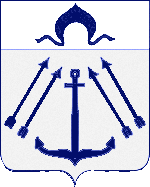 СОВЕТ  ДЕПУТАТОВ ПОСЕЛЕНИЯ  КОКОШКИНО   В ГОРОДЕ МОСКВЕ	________________________________________________________________РЕШЕНИЕ     от  17 ноября 2022 года   № 249/4 О   бюджете   поселения  Кокошкинов   городе    Москве    на    2023 год  иплановый период 2024 и 2025 годов       В соответствии с Бюджетным кодексом Российской Федерации, Федеральным законом от 06.10.2003 № 131-ФЗ «Об общих принципах организации местного самоуправления в Российской Федерации», законом города Москвы от 06.11.2002 № 56 «Об организации местного самоуправления в городе Москве», законом города Москвы от 10.09.2008 № 39 «О бюджетном устройстве и бюджетном процессе в городе Москве», Уставом поселения Кокошкино, утвержденным решением Совета депутатов городского поселения Кокошкино от 28.09.2010 № 71/2, Положением о бюджетном устройстве и бюджетном процессе в  поселении Кокошкино в городе Москве, утвержденным решением Совета депутатов поселения Кокошкино от 24.10.2013 № 11/3, Совет депутатов поселения Кокошкино решил:Утвердить бюджет поселения Кокошкино в городе Москве на 2023 год и плановый период 2024 и 2025 годов со следующими характеристиками:Основные характеристики бюджета поселения Кокошкино на 2023 год:Общий объем доходов в сумме 260 425,1 тысяч рублей;Общий объем расходов в сумме 265 847,8 тысяч рублей;Дефицит (профицит) бюджета поселения Кокошкино в сумме 5 422,7 рублей, источником покрытия дефицита в сумме 5 422,7 тыс. рублей является  остаток средств на счетах по учету средств бюджета на 01.01.2023 г.Основные характеристики бюджета поселения Кокошкино на 2024 и 2025 год:Общий объем доходов поселения Кокошкино на 2024 год в сумме 264 449,2 тысяч рублей, на 2025 год в сумме 270 589,3 тысяч рублей;Общий объем расходов бюджета поселения Кокошкино на 2024 год в сумме 264 449,2 тысяч рублей, в том числе условно утвержденные расходы бюджета поселения Кокошкино в сумме 6 611,2 тысяч рублей, и на 2025 год в сумме 270 589,3 тысяч рублей, в том числе условно утвержденные расходы бюджета поселения Кокошкино в сумме 13 529,5 тысяч рублей.Дефицит (профицит) бюджета поселения Кокошкино на 2024 год в сумме 0,00 тысяч рублей, на 2025 год в сумме 0,00 тысяч рублей. Утвердить поступление доходов по основным источникам в бюджет поселения Кокошкино в городе Москве на 2023 год согласно Приложению 1 к настоящему решению.Утвердить  поступление доходов по основным источникам в бюджет поселения Кокошкино в городе Москве на плановый период 2024 и 2025 годов согласно Приложению 2 к настоящему решению.Утвердить расходы бюджета поселения Кокошкино в городе Москве на 2023 год по разделам, подразделам, целевым статьям (муниципальным программам и непрограмным направлениям деятельности) и видам расходов согласно Приложению 3 к настоящему решению.Утвердить расходы бюджета поселения Кокошкино в городе Москве на плановый период 2024 и 2025 годов по разделам, подразделам, целевым статьям (муниципальным программам и непрограмным направлениям деятельности) и видам расходов согласно Приложению 4 к настоящему решению.Утвердить ведомственную структуру расходов бюджета поселения Кокошкино в городе Москве на 2023 год согласно Приложению 5 к настоящему решению.Утвердить ведомственную структуру расходов бюджета поселения Кокошкино в городе Москве на плановый период 2024 и 2025 годов согласно Приложению 6 к настоящему решению.Утвердить расходы бюджета поселения Кокошкино в городе Москве по целевым статьям (муниципальным программам поселения Кокошкино, государственным программам города Москвы и непрограмным направлениям деятельности), группам и подгруппам видов расходов классификации расходов бюджетов на 2023 год, согласно Приложению 7 к настоящему решению.Утвердить расходы бюджета поселения Кокошкино в городе Москве по целевым статьям (муниципальным программам поселения Кокошкино, государственным программам города Москвы и непрограмным направлениям деятельности), группам и подгруппам видов расходов классификации расходов бюджетов на плановый период 2024 и 2025 годов, согласно Приложению 8 к настоящему решению.Установить размер резервного фонда администрации поселения Кокошкино на 2023 год в сумме 100 тыс. рублей, на 2024 в сумме 100 тыс. рублей, на 2025 год   в сумме 100 тыс. рублей. Расходование средств резервного фонда осуществляется в порядке, установленном администрацией поселения Кокошкино.Утвердить объем бюджетных ассигнований Дорожного фонда поселения Кокошкино в городе Москве на 2023 год в сумме 5 433,0 тыс. рублей.     	Бюджетные ассигнования муниципального Дорожного фонда поселения Кокошкино в городе Москве на 2023 год сформированы в размере прогнозируемого объема доходов бюджета поселения Кокошкино в городе Москве от: 1) акцизов на автомобильный бензин, прямогонный бензин, дизельное топливо, моторные масла для дизельных и карбюраторных (инжекторных) двигателей, производимых на территории Российской Федерации, подлежащих зачислению в бюджет поселения Кокошкино в городе Москве в сумме 3 174,8 тыс. рублей; 2) земельного налога с организаций, обладающих земельным участком, расположенным в границах внутригородских муниципальных образований городов федерального значения в сумме 2 258,2 тыс. рублей.Утвердить объем бюджетных ассигнований Дорожного фонда поселения Кокошкино в городе Москве на плановый период 2024 и 2025 годов:на 2024 год в сумме 5 433,0 тыс. рублей;     	бюджетные ассигнования муниципального Дорожного фонда поселения Кокошкино в городе Москве на 2024 год сформированы в размере прогнозируемого объема доходов бюджета поселения Кокошкино в городе Москве от: 1) акцизов на автомобильный бензин, прямогонный бензин, дизельное топливо, моторные масла для дизельных и карбюраторных (инжекторных) двигателей, производимых на территории Российской Федерации, подлежащих зачислению в бюджет поселения Кокошкино в городе Москве в сумме 3 121,6 тыс. рублей; 2) земельного налога с организаций, обладающих земельным участком, расположенным в границах внутригородских муниципальных образований городов федерального значения в сумме 2 311,4 тыс. рублей.      2)  на 2025 год в сумме 5 433,0 тыс. рублей;     	бюджетные ассигнования муниципального Дорожного фонда поселения Кокошкино в городе Москве на 2025 год сформированы в размере прогнозируемого объема доходов бюджета поселения Кокошкино в городе Москве от: 1) акцизов на автомобильный бензин, прямогонный бензин, дизельное топливо, моторные масла для дизельных и карбюраторных (инжекторных) двигателей, производимых на территории Российской Федерации, подлежащих зачислению в бюджет поселения Кокошкино в городе Москве в сумме 3 121,6 тыс. рублей; 2) земельного налога с организаций, обладающих земельным участком, расположенным в границах внутригородских муниципальных образований городов федерального значения в сумме 2 311,4 тыс. рублей. Установить общий объем бюджетных ассигнований, направляемых на исполнение публичных нормативных обязательств на 2023 год в сумме 259,5 тыс. рублей, на 2024 год в сумме 259,5 тыс. рублей, на 2025 год в сумме 259,5 тыс. рублей.Установить, что в 2023 году и плановом периоде 2024 и 2025 годов кассовое обслуживание исполнения бюджета осуществляется Управлением Федерального казначейства по городу Москве.Установить верхний предел муниципального долга поселения Кокошкино по состоянию на 01 января 2024 года, на 01 января 2025 года, на 01 января 2026 года равным нулю, в том числе верхний предел долга по кредитам, полученным от кредитных организаций равным нулю, верхний предел долга по муниципальным гарантиям равным нулю.Установить, что администрация поселения Кокошкино открывает счет по учету средств, поступающих во временное распоряжение, в отделении Федерального казначейства по городу Москве. Порядок открытия и ведения счета устанавливается Федеральным казначейством.Утвердить источники внутреннего финансирования дефицита бюджета поселения Кокошкино в городе Москве на 2023 год и плановый период 2024 и 2025 годов согласно Приложению 9 к настоящему решению.Утвердить программу муниципальных гарантий поселения в валюте Российской Федерации на 2023 год и плановый период 2024 и 2025 годов, согласно Приложению 10 к настоящему решению.Утвердить программу муниципальных внутренних заимствований поселения на 2023 год и плановый период 2024 и 2025 годов, согласно Приложению 11 к настоящему решению.Объем межбюджетных трансфертов, предоставляемых из бюджетов различных уровней бюджетной системы Российской Федерации бюджету поселения Кокошкино в 2023 году и плановом периоде 2024 и 2025 годов равен 0,00 тысяч рублей, согласно Приложению 12 к настоящему решению.Установить, что администрация поселения Кокошкино вправе внести изменения в сводную бюджетную роспись в случаях предусмотренных действующим законодательством.Установить, что правовые акты поселения, влекущие дополнительные расходы за счет средств бюджета  поселения Кокошкино в городе Москве, а также сокращающие его  доходную базу, реализуются только при наличии источников дополнительных доходов в бюджет поселения Кокошкино и (или) при сокращении бюджетных ассигнований по отдельным статьям расходов бюджета, после внесения соответствующих изменений в настоящее решение. В случае, если реализация мероприятий, предусмотренных нормативными правовыми актами, не в полной мере обеспечена источниками финансирования в бюджете  поселения Кокошкино, указанные мероприятия реализуются в пределах средств, предусмотренных настоящим решением.Настоящее решение вступает в силу со дня его опубликования. Со дня вступления в силу до 1 января 2023 года настоящее решение применяется в целях обеспечения исполнения бюджета поселения Кокошкино в городе Москве в 2023 году.Опубликовать настоящее решение в бюллетене «Московский муниципальный вестник», в информационном бюллетене администрации поселения Кокошкино и разместить на официальном сайте администрации поселения Кокошкино в информационно-телекоммуникационной сети «Интернет».Контроль за исполнением настоящего решения возложить на Главу                                                                                                                                                                                                                                                                                                                                                                                                                                                                                                                                                                                                                                                                                                                                                                                                                                                                                                                                                                                                                                                                                                                                                                                                                                                                                                                                                                                                                                                                                                                                                                                                                                                                                                                                                                                                                                                                                                                                                                                                                                                                                                                                                                                                                                                                                                                                                                                                                                                                                                                                                                                                                                                                                                                                                                                                                                                                                                                                                                                                                                                                                                                                                                                                                                                                                                                                                                                                                                                                                                                                                                                                                                                                                                                                                                                                                                                                                                                                                                                                                                                                                                                                                                  поселения Сорокина Е.В.Глава поселения Кокошкино               			                     Е.В. Сорокин    Приложение 10к решению Совета депутатовпоселения Кокошкинов городе Москвеот 17.11.2022 г. № 249/4 Программа муниципальных гарантий поселения Кокошкино в валюте Российской Федерациина 2023 год и плановый период 2024 и 2025 годов1.1. Перечень подлежащих предоставлению муниципальных гарантий в 2023-2025 годах1.2. Объем бюджетных ассигнований, предусмотренных на исполнение муниципальных гарантий по возможным гарантийным случаям в 2023-2025 годахПриложение 11 к решению Совета депутатовпоселения Кокошкинов городе Москвеот 17.11.2022 г. № 249/4 Программа муниципальных внутренних заимствованийпоселения Кокошкинона 2023 год и плановый период 2024 и 2025 годов1. Привлечение заимствований в 2023-2025 годах2. Погашение заимствований в 2023-2025 годахПриложение 1Приложение 1Приложение 1Приложение 1Приложение 1к решению Совета депутатовк решению Совета депутатовк решению Совета депутатовк решению Совета депутатовк решению Совета депутатовпоселения Кокошкинопоселения Кокошкинопоселения Кокошкинопоселения Кокошкинопоселения Кокошкинов городе Москвев городе Москвев городе Москвев городе Москвев городе Москвеот  17.11.2022 г. № 249/4от  17.11.2022 г. № 249/4от  17.11.2022 г. № 249/4от  17.11.2022 г. № 249/4от  17.11.2022 г. № 249/4Поступление доходов по основным источникам в бюджетПоступление доходов по основным источникам в бюджетПоступление доходов по основным источникам в бюджетПоступление доходов по основным источникам в бюджетПоступление доходов по основным источникам в бюджетПоступление доходов по основным источникам в бюджетПоступление доходов по основным источникам в бюджетпоселения Кокошкино в городе Москве на 2023 годпоселения Кокошкино в городе Москве на 2023 годпоселения Кокошкино в городе Москве на 2023 годпоселения Кокошкино в городе Москве на 2023 годпоселения Кокошкино в городе Москве на 2023 годпоселения Кокошкино в городе Москве на 2023 годпоселения Кокошкино в городе Москве на 2023 годпоселения Кокошкино в городе Москве на 2023 годКод бюджетной классификацииКод бюджетной классификацииНаименование показателейНаименование показателей2023 год,  тыс.руб.2023 год,  тыс.руб.2023 год,  тыс.руб.2023 год,  тыс.руб.123344440001 00 00000 00 0000 000НАЛОГОВЫЕ И НЕНАЛОГОВЫЕ ДОХОДЫНАЛОГОВЫЕ И НЕНАЛОГОВЫЕ ДОХОДЫ260 425,1260 425,1260 425,1260 425,10001 01 00000 00 0000 000НАЛОГИ НА ПРИБЫЛЬ, ДОХОДЫ НАЛОГИ НА ПРИБЫЛЬ, ДОХОДЫ 92 846,192 846,192 846,192 846,11821 01 02010 01 0000 110 Налог на доходы физических лиц с доходов, источником которых является налоговый агент, за исключением доходов, в отношении которых исчисление и уплата налога осуществляются в соответствии со статьями 227, 227.1 и 228 Налогового кодекса Российской ФедерацииНалог на доходы физических лиц с доходов, источником которых является налоговый агент, за исключением доходов, в отношении которых исчисление и уплата налога осуществляются в соответствии со статьями 227, 227.1 и 228 Налогового кодекса Российской Федерации86 358,986 358,986 358,986 358,91821 01 02020 01 0000 110 Налог на доходы физических лиц с доходов, полученных от осуществления деятельности физическими лицами, зарегистрированными в качестве индивидуальных предпринимателей, нотариусов, занимающихся частной практикой, адвокатов, учредивших адвокатские кабинеты, и других лиц, занимающихся частной практикой в соответствии со статьей 227 Налогового кодекса Российской ФедерацииНалог на доходы физических лиц с доходов, полученных от осуществления деятельности физическими лицами, зарегистрированными в качестве индивидуальных предпринимателей, нотариусов, занимающихся частной практикой, адвокатов, учредивших адвокатские кабинеты, и других лиц, занимающихся частной практикой в соответствии со статьей 227 Налогового кодекса Российской Федерации300,0300,0300,0300,01821 01 02030 01 0000 110 Налог на доходы физических лиц с доходов, полученных физическими лицами в соответствии со ст. 228 Налогового кодекса Российской ФедерацииНалог на доходы физических лиц с доходов, полученных физическими лицами в соответствии со ст. 228 Налогового кодекса Российской Федерации6 187,26 187,26 187,26 187,20001 03 00000 00 0000 000НАЛОГИ НА ТОВАРЫ (РАБОТЫ, УСЛУГИ), РЕАЛИЗУЕМЫЕ НА ТЕРРИТОРИИ РОССИЙСКОЙ ФЕДЕРАЦИИНАЛОГИ НА ТОВАРЫ (РАБОТЫ, УСЛУГИ), РЕАЛИЗУЕМЫЕ НА ТЕРРИТОРИИ РОССИЙСКОЙ ФЕДЕРАЦИИ3 174,83 174,83 174,83 174,81001 03 02231 01 0000 110Доходы от уплаты акцизов на дизельное топливо, подлежащие распределению между бюджетами субъектов Российской Федерации и местными бюджетами с учетом установленных дифференцированных нормативов отчислений в местные бюджеты (по нормативам, установленным Федеральным законом о федеральном бюджете в целях формирования дорожных фондов субъектов Российской Федерации)Доходы от уплаты акцизов на дизельное топливо, подлежащие распределению между бюджетами субъектов Российской Федерации и местными бюджетами с учетом установленных дифференцированных нормативов отчислений в местные бюджеты (по нормативам, установленным Федеральным законом о федеральном бюджете в целях формирования дорожных фондов субъектов Российской Федерации)1 403,61 403,61 403,61 403,61001 03 02241 01 0000 110Доходы от уплаты акцизов на моторные масла для дизельных и (или) карбюраторных (инжекторных) двигателей, подлежащие распределению между бюджетами субъектов Российской Федерации и местными бюджетами с учетом установленных дифференцированных нормативов отчислений в местные бюджеты (по нормативам, установленным Федеральным законом о федеральном бюджете в целях формирования дорожных фондов субъектов Российской Федерации)Доходы от уплаты акцизов на моторные масла для дизельных и (или) карбюраторных (инжекторных) двигателей, подлежащие распределению между бюджетами субъектов Российской Федерации и местными бюджетами с учетом установленных дифференцированных нормативов отчислений в местные бюджеты (по нормативам, установленным Федеральным законом о федеральном бюджете в целях формирования дорожных фондов субъектов Российской Федерации)7,77,77,77,71001 03 02251 01 0000 110Доходы от уплаты акцизов на автомобильный бензин, подлежащие распределению между бюджетами субъектов Российской Федерации и местными бюджетами с учетом установленных дифференцированных нормативов отчислений в местные бюджеты (по нормативам, установленным Федеральным законом о федеральном бюджете в целях формирования дорожных фондов субъектов Российской Федерации)Доходы от уплаты акцизов на автомобильный бензин, подлежащие распределению между бюджетами субъектов Российской Федерации и местными бюджетами с учетом установленных дифференцированных нормативов отчислений в местные бюджеты (по нормативам, установленным Федеральным законом о федеральном бюджете в целях формирования дорожных фондов субъектов Российской Федерации)1 763,51 763,51 763,51 763,50001 06 00000 00 0000 000НАЛОГИ НА ИМУЩЕСТВОНАЛОГИ НА ИМУЩЕСТВО30 965,030 965,030 965,030 965,00001 06 01000 00 0000 110Налог на имущество физических лицНалог на имущество физических лиц13 032,013 032,013 032,013 032,01821 06 01010 03 0000 110Налог на имущество физических лиц, взимаемый по ставкам, применяемым к объектам налогообложения, расположенным в границах внутригородских муниципальных образований городов федерального значения   Налог на имущество физических лиц, взимаемый по ставкам, применяемым к объектам налогообложения, расположенным в границах внутригородских муниципальных образований городов федерального значения   13 032,013 032,013 032,013 032,00001 06 06000 00 0000 110Земельный налог Земельный налог 17 933,017 933,017 933,017 933,01821 06 06031 03 0000 110Земельный налог с организаций, обладающих земельным участком, расположенным в границах внутригородских муниципальных образований городов федерального значенияЗемельный налог с организаций, обладающих земельным участком, расположенным в границах внутригородских муниципальных образований городов федерального значения14 253,014 253,014 253,014 253,01821 06 06041 03 0000 110Земельный налог с физических лиц, обладающих земельным участком, расположенным в границах внутригородских муниципальных образований городов федерального значенияЗемельный налог с физических лиц, обладающих земельным участком, расположенным в границах внутригородских муниципальных образований городов федерального значения3 680,03 680,03 680,03 680,0Итого налоговых доходовИтого налоговых доходов126 985,9126 985,9126 985,9126 985,90001 11 00000 00 0000 000ДОХОДЫ ОТ ИСПОЛЬЗОВАНИЯ ИМУЩЕСТВА, НАХОДЯЩЕГОСЯ В ГОСУДАРСТВЕННОЙ И МУНИЦИПАЛЬНОЙ СОБСТВЕННОСТИ   ДОХОДЫ ОТ ИСПОЛЬЗОВАНИЯ ИМУЩЕСТВА, НАХОДЯЩЕГОСЯ В ГОСУДАРСТВЕННОЙ И МУНИЦИПАЛЬНОЙ СОБСТВЕННОСТИ   6 470,16 470,16 470,16 470,10711 11 05011 02 0000 120Доходы, получаемые в виде арендной платы за земельные участки, государственная собственность на которые не разграничена и которые расположены в границах городов федерального значения, а также средства от продажи права на заключение договоров аренды указанных земельных участковДоходы, получаемые в виде арендной платы за земельные участки, государственная собственность на которые не разграничена и которые расположены в границах городов федерального значения, а также средства от продажи права на заключение договоров аренды указанных земельных участков2 264,22 264,22 264,22 264,20061 11 05033 03 0000 120Доходы от сдачи в аренду имущества, находящегося в оперативном управлении органов управления внутригородских муниципальных образований городов федерального и созданных ими учреждений (за исключением имущества муниципальных бюджетных и автономных учреждений)Доходы от сдачи в аренду имущества, находящегося в оперативном управлении органов управления внутригородских муниципальных образований городов федерального и созданных ими учреждений (за исключением имущества муниципальных бюджетных и автономных учреждений)250,0250,0250,0250,00061 11 09043 03 0000 120Прочие поступления от использования имущества, находящегося в собственности внутригородских муниципальных образований городов федерального значения (за исключением имущества муниципальных бюджетных и автономных учреждений, а также имущества муниципальных унитарных предприятий, в том числе казенных)Прочие поступления от использования имущества, находящегося в собственности внутригородских муниципальных образований городов федерального значения (за исключением имущества муниципальных бюджетных и автономных учреждений, а также имущества муниципальных унитарных предприятий, в том числе казенных)3 955,93 955,93 955,93 955,90001 13 00000 00 0000 000ДОХОДЫ ОТ ОКАЗАНИЯ ПЛАТНЫХ УСЛУГ И КОМПЕНСАЦИИ ЗАТРАТ ГОСУДАРСТВАДОХОДЫ ОТ ОКАЗАНИЯ ПЛАТНЫХ УСЛУГ И КОМПЕНСАЦИИ ЗАТРАТ ГОСУДАРСТВА40,740,740,740,70061 13 02063 03 0000 130Доходы, поступающие в порядке возмещения расходов, понесенных в связи с эксплуатацией  имущества внутригородских муниципальных образований городов федерального значенияДоходы, поступающие в порядке возмещения расходов, понесенных в связи с эксплуатацией  имущества внутригородских муниципальных образований городов федерального значения40,740,740,740,7Итого неналоговых доходовИтого неналоговых доходов6 510,86 510,86 510,86 510,80002 00 00000 00 0000 000БЕЗВОЗМЕЗДНЫЕ ПОСТУПЛЕНИЯБЕЗВОЗМЕЗДНЫЕ ПОСТУПЛЕНИЯ126 928,4126 928,4126 928,4126 928,40002 02 00000 00 0000 000БЕЗВОЗМЕЗДНЫЕ ПОСТУПЛЕНИЯ ОТ ДРУГИХ БЮДЖЕТОВ БЮДЖЕТНОЙ СИСТЕМЫ РОССИЙСКОЙ ФЕДЕРАЦИИБЕЗВОЗМЕЗДНЫЕ ПОСТУПЛЕНИЯ ОТ ДРУГИХ БЮДЖЕТОВ БЮДЖЕТНОЙ СИСТЕМЫ РОССИЙСКОЙ ФЕДЕРАЦИИ126 928,4126 928,4126 928,4126 928,40002 02 20000 00 0000 150Субсидии бюджетам бюджетной системы Российской Федерации  (межбюджетные субсидии)Субсидии бюджетам бюджетной системы Российской Федерации  (межбюджетные субсидии)126 281,5126 281,5126 281,5126 281,50002 02 29999 03 0000 150Прочие субсидии бюджетам внутригородских муниципальных образований городов федерального значения, в том числе:  Прочие субсидии бюджетам внутригородских муниципальных образований городов федерального значения, в том числе:  126 281,5126 281,5126 281,5126 281,50062 02 29999 03 0001 150Прочие субсидии бюджетам внутригородских муниципальных образований городов федерального значения (в сфере жилищно-коммунального хозяйства, благоустройства и дорожной деятельности)Прочие субсидии бюджетам внутригородских муниципальных образований городов федерального значения (в сфере жилищно-коммунального хозяйства, благоустройства и дорожной деятельности)126 281,5126 281,5126 281,5126 281,50002 02 30000 00 0000 150Субвенции бюджетам  бюджетной системы Российской Федерации, в том числе:Субвенции бюджетам  бюджетной системы Российской Федерации, в том числе:646,9646,9646,9646,90062 02 35118 03 0000 150Субвенции бюджетам внутригородских муниципальных образований городов федерального значения на осуществление первичного воинского учета на территориях, где отсутствуют военные комиссариатыСубвенции бюджетам внутригородских муниципальных образований городов федерального значения на осуществление первичного воинского учета на территориях, где отсутствуют военные комиссариаты646,9646,9646,9646,9ВСЕГО ДОХОДОВВСЕГО ДОХОДОВ260 425,1260 425,1260 425,1260 425,1Приложение 2Приложение 2Приложение 2Приложение 2к решению Совета депутатовк решению Совета депутатовк решению Совета депутатовк решению Совета депутатовпоселения Кокошкинопоселения Кокошкинопоселения Кокошкинопоселения Кокошкинов городе Москвев городе Москвев городе Москвев городе Москвеот 17.11.2022 г. № 249/4 от 17.11.2022 г. № 249/4 от 17.11.2022 г. № 249/4 от 17.11.2022 г. № 249/4 Поступление доходов по основным источникам в бюджетПоступление доходов по основным источникам в бюджетПоступление доходов по основным источникам в бюджетПоступление доходов по основным источникам в бюджетПоступление доходов по основным источникам в бюджетПоступление доходов по основным источникам в бюджетпоселения Кокошкино в городе Москве на 2024-2025 годпоселения Кокошкино в городе Москве на 2024-2025 годпоселения Кокошкино в городе Москве на 2024-2025 годпоселения Кокошкино в городе Москве на 2024-2025 годпоселения Кокошкино в городе Москве на 2024-2025 годпоселения Кокошкино в городе Москве на 2024-2025 годКод бюджетной классификацииКод бюджетной классификацииНаименование показателейНаименование показателей2024 год,  тыс.руб.2025 год,  тыс.руб.1233450001 00 00000 00 0000 000НАЛОГОВЫЕ И НЕНАЛОГОВЫЕ ДОХОДЫНАЛОГОВЫЕ И НЕНАЛОГОВЫЕ ДОХОДЫ264 449,2270 589,30001 01 00000 00 0000 000НАЛОГ НА ПРИБЫЛЬ, ДОХОДЫ НАЛОГ НА ПРИБЫЛЬ, ДОХОДЫ 99 281,7105 539,41821 01 02010 01 0000 110 Налог на доходы физических лиц с доходов, источником которых является налоговый агент, за исключением доходов, в отношении которых исчисление и уплата налога осуществляются в соответствии со статьями 227, 227.1 и 228 Налогового кодекса Российской ФедерацииНалог на доходы физических лиц с доходов, источником которых является налоговый агент, за исключением доходов, в отношении которых исчисление и уплата налога осуществляются в соответствии со статьями 227, 227.1 и 228 Налогового кодекса Российской Федерации92 317,698 133,61821 01 02020 01 0000 110 Налог на доходы физических лиц с доходов, полученных от осуществления деятельности физическими лицами, зарегистрированными в качестве индивидуальных предпринимателей, нотариусов, занимающихся частной практикой, адвокатов, учредивших адвокатские кабинеты, и других лиц, занимающихся частной практикой в соответствии со статьей 227 Налогового кодекса Российской ФедерацииНалог на доходы физических лиц с доходов, полученных от осуществления деятельности физическими лицами, зарегистрированными в качестве индивидуальных предпринимателей, нотариусов, занимающихся частной практикой, адвокатов, учредивших адвокатские кабинеты, и других лиц, занимающихся частной практикой в соответствии со статьей 227 Налогового кодекса Российской Федерации350,0375,01821 01 02030 01 0000 110 Налог на доходы физических лиц с доходов, полученных физическими лицами в соответствии со ст. 228 Налогового кодекса Российской ФедерацииНалог на доходы физических лиц с доходов, полученных физическими лицами в соответствии со ст. 228 Налогового кодекса Российской Федерации6 614,17 030,80001 03 00000 00 0000 000НАЛОГИ НА ТОВАРЫ (РАБОТЫ, УСЛУГИ), РЕАЛИЗУЕМЫЕ НА ТЕРРИТОРИИ РОССИЙСКОЙ ФЕДЕРАЦИИНАЛОГИ НА ТОВАРЫ (РАБОТЫ, УСЛУГИ), РЕАЛИЗУЕМЫЕ НА ТЕРРИТОРИИ РОССИЙСКОЙ ФЕДЕРАЦИИ3 121,63 121,61001 03 02231 01 0000 110Доходы от уплаты акцизов на дизельное топливо, подлежащие распределению между бюджетами субъектов Российской Федерации и местными бюджетами с учетом установленных дифференцированных нормативов отчислений в местные бюджеты (по нормативам, установленным Федеральным законом о федеральном бюджете в целях формирования дорожных фондов субъектов Российской Федерации)Доходы от уплаты акцизов на дизельное топливо, подлежащие распределению между бюджетами субъектов Российской Федерации и местными бюджетами с учетом установленных дифференцированных нормативов отчислений в местные бюджеты (по нормативам, установленным Федеральным законом о федеральном бюджете в целях формирования дорожных фондов субъектов Российской Федерации)1 350,41 350,41001 03 02241 01 0000 110Доходы от уплаты акцизов на моторные масла для дизельных и (или) карбюраторных (инжекторных) двигателей, подлежащие распределению между бюджетами субъектов Российской Федерации и местными бюджетами с учетом установленных дифференцированных нормативов отчислений в местные бюджеты (по нормативам, установленным Федеральным законом о федеральном бюджете в целях формирования дорожных фондов субъектов Российской Федерации)Доходы от уплаты акцизов на моторные масла для дизельных и (или) карбюраторных (инжекторных) двигателей, подлежащие распределению между бюджетами субъектов Российской Федерации и местными бюджетами с учетом установленных дифференцированных нормативов отчислений в местные бюджеты (по нормативам, установленным Федеральным законом о федеральном бюджете в целях формирования дорожных фондов субъектов Российской Федерации)7,77,71001 03 02251 01 0000 110Доходы от уплаты акцизов на автомобильный бензин, подлежащие распределению между бюджетами субъектов Российской Федерации и местными бюджетами с учетом установленных дифференцированных нормативов отчислений в местные бюджеты (по нормативам, установленным Федеральным законом о федеральном бюджете в целях формирования дорожных фондов субъектов Российской Федерации)Доходы от уплаты акцизов на автомобильный бензин, подлежащие распределению между бюджетами субъектов Российской Федерации и местными бюджетами с учетом установленных дифференцированных нормативов отчислений в местные бюджеты (по нормативам, установленным Федеральным законом о федеральном бюджете в целях формирования дорожных фондов субъектов Российской Федерации)1 763,51 763,50001 06 00000 00 0000 000НАЛОГИ НА ИМУЩЕСТВОНАЛОГИ НА ИМУЩЕСТВО30 965,030 965,00001 06 01000 00 0000 110Налог на имущество физических лицНалог на имущество физических лиц13 032,013 032,01821 06 01010 03 0000 110Налог на имущество физических лиц, взимаемый по ставкам, применяемым к объектам налогообложения, расположенным в границах внутригородских муниципальных образований городов федерального значения   Налог на имущество физических лиц, взимаемый по ставкам, применяемым к объектам налогообложения, расположенным в границах внутригородских муниципальных образований городов федерального значения   13 032,013 032,00001 06 06000 00 0000 110Земельный налог Земельный налог 17 933,017 933,01821 06 06031 03 0000 110Земельный налог с организаций, обладающих земельным участком, расположенным в границах внутригородских муниципальных образований городов федерального значенияЗемельный налог с организаций, обладающих земельным участком, расположенным в границах внутригородских муниципальных образований городов федерального значения14 253,014 253,01821 06 06041 03 0000 110Земельный налог с физических лиц, обладающих земельным участком, расположенным в границах внутригородских муниципальных образований городов федерального значенияЗемельный налог с физических лиц, обладающих земельным участком, расположенным в границах внутригородских муниципальных образований городов федерального значения3 680,03 680,0Итого налоговых доходовИтого налоговых доходов133 368,3139 626,00001 11 00000 00 0000 000ДОХОДЫ ОТ ИСПОЛЬЗОВАНИЯ ИМУЩЕСТВА, НАХОДЯЩЕГОСЯ В ГОСУДАРСТВЕННОЙ И МУНИЦИПАЛЬНОЙ СОБСТВЕННОСТИ   ДОХОДЫ ОТ ИСПОЛЬЗОВАНИЯ ИМУЩЕСТВА, НАХОДЯЩЕГОСЯ В ГОСУДАРСТВЕННОЙ И МУНИЦИПАЛЬНОЙ СОБСТВЕННОСТИ   6 384,96 240,90711 11 05011 02 0000 120Доходы, получаемые в виде арендной платы за земельные участки, государственная собственность на которые не разграничена и которые расположены в границах городов федерального значения, а также средства от продажи права на заключение договоров аренды указанных земельных участковДоходы, получаемые в виде арендной платы за земельные участки, государственная собственность на которые не разграничена и которые расположены в границах городов федерального значения, а также средства от продажи права на заключение договоров аренды указанных земельных участков2 354,82 448,00061 11 05033 03 0000 120Доходы от сдачи в аренду имущества, находящегося в оперативном управлении органов управления внутригородских муниципальных образований городов федерального и созданных ими учреждений (за исключением имущества муниципальных бюджетных и автономных учреждений)Доходы от сдачи в аренду имущества, находящегося в оперативном управлении органов управления внутригородских муниципальных образований городов федерального и созданных ими учреждений (за исключением имущества муниципальных бюджетных и автономных учреждений)250,0250,00061 11 09043 03 0000 120Прочие поступления от использования имущества, находящегося в собственности внутригородских муниципальных образований городов федерального значения (за исключением имущества муниципальных бюджетных и автономных учреждений, а также имущества муниципальных унитарных предприятий, в том числе казенных)Прочие поступления от использования имущества, находящегося в собственности внутригородских муниципальных образований городов федерального значения (за исключением имущества муниципальных бюджетных и автономных учреждений, а также имущества муниципальных унитарных предприятий, в том числе казенных)3 780,13 542,90001 13 00000 00 0000 000ДОХОДЫ ОТ ОКАЗАНИЯ ПЛАТНЫХ УСЛУГ И КОМПЕНСАЦИИ ЗАТРАТ ГОСУДАРСТВАДОХОДЫ ОТ ОКАЗАНИЯ ПЛАТНЫХ УСЛУГ И КОМПЕНСАЦИИ ЗАТРАТ ГОСУДАРСТВА43,445,30061 13 02063 03 0000 130Доходы, поступающие в порядке возмещения расходов, понесенных в связи с эксплуатацией  имущества внутригородских муниципальных образований городов федерального значенияДоходы, поступающие в порядке возмещения расходов, понесенных в связи с эксплуатацией  имущества внутригородских муниципальных образований городов федерального значения43,445,3Итого неналоговых доходовИтого неналоговых доходов6 428,36 286,20002 00 00000 00 0000 000БЕЗВОЗМЕЗДНЫЕ ПОСТУПЛЕНИЯБЕЗВОЗМЕЗДНЫЕ ПОСТУПЛЕНИЯ124 652,6124 677,10002 02 00000 00 0000 000БЕЗВОЗМЕЗДНЫЕ ПОСТУПЛЕНИЯ ОТ ДРУГИХ БЮДЖЕТОВ БЮДЖЕТНОЙ СИСТЕМЫ РОССИЙСКОЙ ФЕДЕРАЦИИБЕЗВОЗМЕЗДНЫЕ ПОСТУПЛЕНИЯ ОТ ДРУГИХ БЮДЖЕТОВ БЮДЖЕТНОЙ СИСТЕМЫ РОССИЙСКОЙ ФЕДЕРАЦИИ124 652,6124 677,10002 02 20000 00 0000 150Субсидии бюджетам бюджетной системы Российской Федерации  (межбюджетные субсидии)Субсидии бюджетам бюджетной системы Российской Федерации  (межбюджетные субсидии)123 976,8123 976,80002 02 29999 03 0000 150Прочие субсидии бюджетам внутригородских муниципальных образований городов федерального значения, в том числе:  Прочие субсидии бюджетам внутригородских муниципальных образований городов федерального значения, в том числе:  123 976,8123 976,80062 02 29999 03 0001 150Прочие субсидии бюджетам внутригородских муниципальных образований городов федерального значения (в сфере жилищно-коммунального хозяйства, благоустройства и дорожной деятельности)Прочие субсидии бюджетам внутригородских муниципальных образований городов федерального значения (в сфере жилищно-коммунального хозяйства, благоустройства и дорожной деятельности)123 976,8123 976,80002 02 30000 00 0000 150Субвенции бюджетам  бюджетной системы Российской Федерации, в том числе:Субвенции бюджетам  бюджетной системы Российской Федерации, в том числе:675,8700,30062 02 35118 03 0000 150Субвенции бюджетам внутригородских муниципальных образований городов федерального значения на осуществление первичного воинского учета на территориях, где отсутствуют военные комиссариатыСубвенции бюджетам внутригородских муниципальных образований городов федерального значения на осуществление первичного воинского учета на территориях, где отсутствуют военные комиссариаты675,8700,3ВСЕГО ДОХОДОВВСЕГО ДОХОДОВ264 449,2270 589,3Приложение 3Приложение 3Приложение 3Приложение 3Приложение 3Приложение 3Приложение 3к решению Совета депутатовк решению Совета депутатовк решению Совета депутатовк решению Совета депутатовк решению Совета депутатовк решению Совета депутатовк решению Совета депутатовпоселения Кокошкинопоселения Кокошкинопоселения Кокошкинопоселения Кокошкинопоселения Кокошкинопоселения Кокошкинопоселения Кокошкинов городе Москвев городе Москвев городе Москвев городе Москвев городе Москвев городе Москвев городе Москвеот 17.11.2022 г.  № 249/4от 17.11.2022 г.  № 249/4от 17.11.2022 г.  № 249/4от 17.11.2022 г.  № 249/4от 17.11.2022 г.  № 249/4от 17.11.2022 г.  № 249/4от 17.11.2022 г.  № 249/4Расходы бюджета поселения Кокошкино в городе Москве на 2023 год по разделам, подразделам, целевым статьям (муниципальным программам и непрограммным направлениям деятельности) группам и подгруппам видов расходовРасходы бюджета поселения Кокошкино в городе Москве на 2023 год по разделам, подразделам, целевым статьям (муниципальным программам и непрограммным направлениям деятельности) группам и подгруппам видов расходовРасходы бюджета поселения Кокошкино в городе Москве на 2023 год по разделам, подразделам, целевым статьям (муниципальным программам и непрограммным направлениям деятельности) группам и подгруппам видов расходовРасходы бюджета поселения Кокошкино в городе Москве на 2023 год по разделам, подразделам, целевым статьям (муниципальным программам и непрограммным направлениям деятельности) группам и подгруппам видов расходовРасходы бюджета поселения Кокошкино в городе Москве на 2023 год по разделам, подразделам, целевым статьям (муниципальным программам и непрограммным направлениям деятельности) группам и подгруппам видов расходовРасходы бюджета поселения Кокошкино в городе Москве на 2023 год по разделам, подразделам, целевым статьям (муниципальным программам и непрограммным направлениям деятельности) группам и подгруппам видов расходовРасходы бюджета поселения Кокошкино в городе Москве на 2023 год по разделам, подразделам, целевым статьям (муниципальным программам и непрограммным направлениям деятельности) группам и подгруппам видов расходовРасходы бюджета поселения Кокошкино в городе Москве на 2023 год по разделам, подразделам, целевым статьям (муниципальным программам и непрограммным направлениям деятельности) группам и подгруппам видов расходовРасходы бюджета поселения Кокошкино в городе Москве на 2023 год по разделам, подразделам, целевым статьям (муниципальным программам и непрограммным направлениям деятельности) группам и подгруппам видов расходовРасходы бюджета поселения Кокошкино в городе Москве на 2023 год по разделам, подразделам, целевым статьям (муниципальным программам и непрограммным направлениям деятельности) группам и подгруппам видов расходовРасходы бюджета поселения Кокошкино в городе Москве на 2023 год по разделам, подразделам, целевым статьям (муниципальным программам и непрограммным направлениям деятельности) группам и подгруппам видов расходовНаименованиеРРПРПРЦСРЦСРВРВРСумма, тыс.руб.Сумма, тыс.руб.ОБЩЕГОСУДАРСТВЕННЫЕ ВОПРОСЫ010189 475,989 475,9Функционирование Правительства Российской Федерации, высших исполнительных органов государственной власти субъектов Российской Федерации, местных администраций0101040485 954,485 954,4Непрограммные направления деятельности органов государственной власти по руководству и управлению в сфере установленных функций органов государственной
власти города Москвы0101040431 0 00 0000031 0 00 0000085 954,485 954,4Исполнительные органы государственной власти города Москвы0101040431 Б 00 0000031 Б 00 0000085 954,485 954,4Функционирование исполнительных органов государственной власти города Москвы0101040431 Б 01 0000031 Б 01 0000085 954,485 954,4Обеспечение деятельности руководителя администрации0101040431 Б 01 0010031 Б 01 001003 836,03 836,0Расходы на выплаты персоналу в целях обеспечения выполнения функций государственными (муниципальными) органами, казенными учреждениями, органами управления государственными внебюджетными фондами0101040431 Б 01 0010031 Б 01 001001001003 816,03 816,0Расходы на выплаты персоналу государственных (муниципальных) органов0101040431 Б 01 0010031 Б 01 001001201203 816,03 816,0Закупка товаров, работ и услуг для обеспечения государственных (муниципальных) нужд0101040431 Б 01 0010031 Б 01 0010020020020,020,0Иные закупки товаров, работ и услуг для обеспечения государственных (муниципальных) нужд0101040431 Б 01 0010031 Б 01 0010024024020,020,0Обеспечение деятельности  администрации0101040431 Б 01 0050031 Б 01 0050082 118,482 118,4Расходы на выплаты персоналу в целях обеспечения выполнения функций государственными (муниципальными) органами, казенными учреждениями, органами управления государственными внебюджетными фондами0101040431 Б 01 0050031 Б 01 0050010010072 912,072 912,0Расходы на выплаты персоналу государственных (муниципальных) органов0101040431 Б 01 0050031 Б 01 0050012012072 912,072 912,0Закупка товаров, работ и услуг для обеспечения государственных (муниципальных) нужд0101040431 Б 01 0050031 Б 01 005002002009 056,49 056,4Иные закупки товаров, работ и услуг для обеспечения государственных (муниципальных) нужд0101040431 Б 01 0050031 Б 01 005002402409 056,49 056,4Иные бюджетные ассигнования0101040431 Б 01 0050031 Б 01 00500800800150,0150,0Уплата налогов, сборов и иных платежей0101040431 Б 01 0050031 Б 01 00500850850150,0150,0Обеспечение проведения выборов и референдумов010107071 500,01 500,0Непрограммные направления деятельности органов государственной власти по руководству и управлению в сфере установленных функций органов государственнойвласти города Москвы0101070735 0 00 0000035 0 00 000001 500,01 500,0Представительные органы государственной власти0101070735 А 00 0000035 А 00 000001 500,01 500,0Функционирование Представительных органов государственной власти0101070735 А 01 0000035 А 01 000001 500,01 500,0Депутаты Совета депутатов поселения Кокошкино0101070735 А 01 0010035 А 01 001001 500,01 500,0Иные бюджетные ассигнования0101070735 А 01 0010035 А 01 001008008001 500,01 500,0Специальные расходы0101070735 А 01 0010035 А 01 001008808801 500,01 500,0Резервные фонды01011111100,0100,0Резервный фонд, предусмотренный органами местного самоуправления0101111132 А 01 0000032 А 01 00000100,0100,0Иные бюджетные ассигнования0101111132 А 01 0000032 А 01 00000800800100,0100,0Резервные средства0101111132 А 01 0000032 А 01 00000870870100,0100,0Другие общегосударственные вопросы010113131 921,51 921,5Непрограммные направления деятельности органов государственной власти по руководству и управлению в сфере установленных функций органов государственной
власти города Москвы0101131331 0 00 0000031 0 00 0000021,521,5Исполнительные органы государственной власти города Москвы0101131331 Б 00 0000031 Б 00 0000021,521,5Уплата членских взносов на осуществление деятельности Совета муниципальных образований города Москвы0101131331 Б 01 0040031 Б 01 0040021,521,5Иные бюджетные ассигнования0101131331 Б 01 0040031 Б 01 0040080080021,521,5Уплата налогов, сборов и иных платежей0101131331 Б 01 0040031 Б 01 0040085085021,521,5Другие общегосударственные вопросы0101131331 Б 01 0990031 Б 01 099001 900,01 900,0Закупка товаров, работ и услуг для обеспечения государственных (муниципальных) нужд0101131331 Б 01 0990031 Б 01 099002002001 900,01 900,0Иные закупки товаров, работ и услуг для обеспечения государственных (муниципальных) нужд0101131331 Б 01 0990031 Б 01 099002402401 900,01 900,0НАЦИОНАЛЬНАЯ ОБОРОНА0202646,9646,9Мобилизационная и вневойсковая подготовка02020303646,9646,9Безопасный город0202030317 0 00 0000017 0 00 00000646,9646,9Осуществление переданных органам местного самоуправления полномочий Российской Федерации по первичному воинскому учету на территориях, где отсутствуют военные комиссариаты0202030317 1 00 5118017 1 00 51180646,9646,9Расходы на выплаты персоналу в целях обеспечения выполнения функций государственными (муниципальными) органами, казенными учреждениями, органами управления государственными внебюджетными фондами0202030317 1 00 5118017 1 00 51180100100607,4607,4Расходы на выплаты персоналу государственных (муниципальных) органов0202030317 1 00 5118017 1 00 51180120120607,4607,4Закупка товаров, работ и услуг для обеспечения государственных (муниципальных) нужд0202030317 1 00 5118017 1 00 5118020020039,539,5Иные закупки товаров, работ и услуг для государственных (муниципальных) нужд0202030317 1 00 5118017 1 00 5118024024039,539,5НАЦИОНАЛЬНАЯ БЕЗОПАСНОСТЬ И ПРАВООХРАНИТЕЛЬНАЯ ДЕЯТЕЛЬНОСТЬ03032 517,22 517,2Гражданская оборона0303090981,681,6Муниципальная программа «Обеспечение безопасности жизнедеятельности населения на территории поселения Кокошкино»0303090936 0 00 0000036 0 00 0000081,681,6Подпрограмма «Мероприятия по гражданской обороне»0303090936 1 00 1000036 1 00 1000081,681,6Закупка товаров, работ и услуг для обеспечения государственных (муниципальных) нужд0303090936 1 00 1000036 1 00 1000020020081,681,6Иные закупки товаров, работ и услуг для обеспечения государственных (муниципальных) нужд0303090936 1 00 1000036 1 00 1000024024081,681,6Защита населения и территории от чрезвычайных ситуаций природного и техногенного характера, пожарная безопасность03031010121,4121,4Муниципальная программа «Обеспечение безопасности жизнедеятельности населения на территории поселения Кокошкино»0303101036 0 00 0000036 0 00 00000113,4113,4Подпрограмма «Защита населения от чрезвычайных ситуаций природного и техногенного характера на территории поселения Кокошкино»0303101036 2 00 1000036 2 00 10000113,4113,4Закупка товаров, работ и услуг для обеспечения государственных (муниципальных) нужд0303101036 2 00 1000036 2 00 10000200200113,4113,4Иные закупки товаров, работ и услуг для обеспечения государственных (муниципальных) нужд0303101036 2 00 1000036 2 00 10000240240113,4113,4Подпрограмма «Обеспечение безопасности людей на водных объектах, охрана их жизни и здоровья на территории поселения Кокошкино»0303101036 3 00 1000036 3 00 100008,08,0Закупка товаров, работ и услуг для обеспечения государственных (муниципальных) нужд0303101036 3 00 1000036 3 00 100002002008,08,0Иные закупки товаров, работ и услуг для обеспечения государственных (муниципальных) нужд0303101036 3 00 1000036 3 00 100002402408,08,0Другие вопросы в области национальной безопасности и правоохранительной деятельности030314142 314,22 314,2Муниципальная программа «Обеспечение безопасности жизнедеятельности населения на территории поселения Кокошкино»0303141436 0 00 0000036 0 00 00000212,4212,4Подпрограмма «Мероприятия по обеспечению первичных мер пожарной безопасности на территории поселения Кокошкино»0303141436 5 00 1000036 5 00 10000212,4212,4Закупка товаров, работ и услуг для обеспечения государственных (муниципальных) нужд0303141436 5 00 1000036 5 00 10000200200212,4212,4Иные закупки товаров, работ и услуг для обеспечения государственных (муниципальных) нужд0303141436 5 00 1000036 5 00 10000240240212,4212,4Подпрограмма «Мероприятия по профилактике терроризма и экстремизма на территории поселения Кокошкино»0303141436 4 00 1000036 4 00 100002 101,82 101,8Закупка товаров, работ и услуг для обеспечения государственных (муниципальных) нужд0303141436 4 00 1000036 4 00 100002002002 101,82 101,8Иные закупки товаров, работ и услуг для обеспечения государственных (муниципальных) нужд0303141436 4 00 1000036 4 00 100002402402 101,82 101,8НАЦИОНАЛЬНАЯ ЭКОНОМИКА04045 433,05 433,0Дорожное хозяйство (дорожные фонды)040409095 433,05 433,0Муниципальная программа «Содержание и ремонт объектов дорожного хозяйства на территории поселения Кокошкино»0404090937 0 00 0000037 0 00 000005 433,05 433,0Подпрограмма «Содержание объектов дорожного хозяйства поселения Кокошкино»0404090937 1 00 0000037 1 00 000002 764,02 764,0Подпрограмма «Содержание объектов дорожного хозяйства поселения Кокошкино»0404090937 1 00 0000037 1 00 000001 864,01 864,0Закупка товаров, работ и услуг для обеспечения государственных (муниципальных) нужд0404090937 1 00 0000037 1 00 000002002001 864,01 864,0Иные закупки товаров, работ и услуг для обеспечения государственных (муниципальных) нужд0404090937 1 00 0000037 1 00 000002402401 864,01 864,0Подпрограмма «Содержание объектов дорожного хозяйства поселения Кокошкино» (софинансирование)0404090937 1 00 S000037 1 00 S0000900,0900,0Закупка товаров, работ и услуг для обеспечения государственных (муниципальных) нужд0404090937 1 00 S000037 1 00 S0000200200900,0900,0Иные закупки товаров, работ и услуг для обеспечения государственных (муниципальных) нужд0404090937 1 00 S000037 1 00 S0000240240900,0900,0Подпрограмма «Ремонт объектов дорожного хозяйства поселения Кокошкино»0404090937 2 00 0000037 2 00 000001 350,01 350,0Подпрограмма  «Ремонт объектов дорожного хозяйства поселения Кокошкино»0404090937 2 00 0000037 2 00 00000250,0250,0Закупка товаров, работ и услуг для обеспечения государственных (муниципальных) нужд0404090937 2 00 0000037 2 00 00000200200250,0250,0Иные закупки товаров, работ и услуг для обеспечения государственных (муниципальных) нужд0404090937 2 00 0000037 2 00 00000240240250,0250,0Подпрограмма «Ремонт объектов дорожного хозяйства поселения Кокошкино» (софинансирование)0404090937 2 00 S000037 2 00 S00001 100,01 100,0Закупка товаров, работ и услуг для обеспечения государственных (муниципальных) нужд0404090937 2 00 S000037 2 00 S00002002001 100,01 100,0Иные закупки товаров, работ и услуг для обеспечения государственных (муниципальных) нужд0404090937 2 00 S000037 2 00 S00002402401 100,01 100,0Подпрограмма «Обеспечение безопасности дорожного движения»0404090937 3 00 0000037 3 00 000001 319,01 319,0Подпрограмма «Обеспечение безопасности дорожного движения»0404090937 3 00 0000037 3 00 000001 150,01 150,0Закупка товаров, работ и услуг для обеспечения государственных (муниципальных) нужд0404090937 3 00 0000037 3 00 000002002001 150,01 150,0Иные закупки товаров, работ и услуг для обеспечения государственных (муниципальных) нужд0404090937 3 00 0000037 3 00 000002402401 150,01 150,0Подпрограмма «Обеспечение безопасности дорожного движения» (софинансирование)0404090937 3 00 S000037 3 00 S0000169,0169,0Закупка товаров, работ и услуг для обеспечения государственных (муниципальных) нужд0404090937 3 00 S000037 3 00 S0000200200169,0169,0Иные закупки товаров, работ и услуг для обеспечения государственных (муниципальных) нужд0404090937 3 00 S000037 3 00 S0000240240169,0169,0ЖИЛИЩНО-КОММУНАЛЬНОЕ ХОЗЯЙСТВО0505142 331,2142 331,2Жилищное хозяйство050501013 839,73 839,7Непрограммные направления в области жилищного хозяйства0505010135 0 03 0000035 0 03 000003 839,73 839,7Взносы на капитальный ремонт общего имущества в многоквартирных домах 0505010135 0 03 0010035 0 03 001003 839,73 839,7Закупка товаров, работ и услуг для обеспечения государственных (муниципальных) нужд0505010135 0 03 0010035 0 03 001002002003 839,73 839,7Иные закупки товаров, работ и услуг для обеспечения государственных (муниципальных) нужд0505010135 0 03 0010035 0 03 001002402403 839,73 839,7Благоустройство05050303138 491,5138 491,5Непрограммные направления деятельности органов государственной власти в части предоставления межбюджетных трансфертов0505030333 0 00 0000033 0 00 00000126 281,5126 281,5Непрограммные направления деятельности органов государственной власти в части предоставления межбюджетных трансфертов бюджетам внутригородских муниципальных образований0505030333 А 00 0000033 А 00 00000126 281,5126 281,5Субсидии бюджетам внутригородских муниципальных образований0505030333 А 02 0000033 А 02 00000126 281,5126 281,5Консолидированная субсидия бюджетам внутригородских муниципальных образований в целях софинансирования расходных обязательств городских округов и поселений, возникающих при исполнении полномочий органов местного самоуправления в сфере жилищно-коммунального хозяйства, благоустройства и дорожной деятельности0505030333 А 02 0200033 А 02 02000126 281,5126 281,5Консолидированная субсидия бюджетам внутригородских муниципальных образований в целях софинансирования расходных обязательств городских округов и поселений, возникающих при исполнении полномочий органов местного самоуправления в сфере жилищно-коммунального хозяйства, благоустройства и дорожной деятельности (благоустройство территории жилой застройки, улиц и общественных пространств, организация мест массового отдыха населения)0505030333 А 02 0210033 А 02 0210017 765,117 765,1Закупка товаров, работ и услуг для обеспечения государственных (муниципальных) нужд0505030333 А 02 0210033 А 02 0210020020017 765,117 765,1Иные закупки товаров, работ и услуг для обеспечения государственных (муниципальных) нужд0505030333 А 02 0210033 А 02 0210024024017 765,117 765,1Консолидированная субсидия бюджетам внутригородских муниципальных образований в целях софинансирования расходных обязательств городских округов и поселений, возникающих при исполнении полномочий органов местного самоуправления в сфере жилищно-коммунального хозяйства, благоустройства и дорожной деятельности (ремонт объектов дорожного хозяйства)0505030333 А 02 0230033 А 02 0230021 011,521 011,5Закупка товаров, работ и услуг для государственных (муниципальных) нужд0505030333 А 02 0230033 А 02 0230020020021 011,521 011,5Иные закупки товаров, работ и услуг для обеспечения государственных (муниципальных) нужд0505030333 А 02 0230033 А 02 0230024024021 011,521 011,5Консолидированная субсидия бюджетам внутригородских муниципальных образований в целях софинансирования расходных обязательств городских округов и поселений, возникающих при исполнении полномочий органов местного самоуправления в сфере жилищно-коммунального хозяйства, благоустройства и дорожной деятельности (содержание объектов  дорожного хозяйства)0505030333 А 02 0240033 А 02 0240032 618,432 618,4Закупка товаров, работ и услуг для обеспечения государственных (муниципальных) нужд0505030333 А 02 0240033 А 02 0240020020032 618,432 618,4Иные закупки товаров, работ и услуг для обеспечения государственных (муниципальных) нужд0505030333 А 02 0240033 А 02 0240024024032 618,432 618,4Консолидированная субсидия бюджетам внутригородских муниципальных образований в целях софинансирования расходных обязательств городских округов и поселений, возникающих при исполнении полномочий органов местного самоуправления в сфере жилищно-коммунального хозяйства, благоустройства и дорожной деятельности (разметка объектов дорожного хозяйства)0505030333 А 02 0250033 А 02 025001 380,11 380,1Закупка товаров, работ и услуг для обеспечения государственных (муниципальных) нужд0505030333 А 02 0250033 А 02 025002002001 380,11 380,1Иные закупки товаров, работ и услуг для обеспечения государственных (муниципальных) нужд0505030333 А 02 0250033 А 02 025002402401 380,11 380,1Консолидированная субсидия бюджетам внутригородских муниципальных образований в целях софинансирования расходных обязательств городских округов и поселений, возникающих при исполнении полномочий органов местного самоуправления в сфере жилищно-коммунального хозяйства, благоустройства и дорожной деятельности (содержание дворовых территорий)0505030333 А 02 0260033 А 02 0260053 506,453 506,4Закупка товаров, работ и услуг для обеспечения государственных (муниципальных) нужд0505030333 А 02 0260033 А 02 0260020020053 506,453 506,4Иные закупки товаров, работ и услуг для обеспечения государственных (муниципальных) нужд0505030333 А 02 0260033 А 02 0260024024053 506,453 506,4Муниципальная программа «Благоустройство территории поселения Кокошкино»0505030339 0 00 0000039 0 00 0000012 210,012 210,0Подпрограмма «Озеленение территории поселения Кокошкино»0505030339 1 00 1000039 1 00 100001 560,01 560,0Закупка товаров, работ и услуг для обеспечения государственных (муниципальных) нужд0505030339 1 00 1000039 1 00 100002002001 560,01 560,0Иные закупки товаров, работ и услуг для обеспечения государственных (муниципальных) нужд0505030339 1 00 1000039 1 00 100002402401 560,01 560,0Подпрограмма «Комплексное благоустройство территории поселения Кокошкино»0505030339 2 00 0000039 2 00 000002 920,02 920,0Подпрограмма «Комплексное благоустройство территории поселения Кокошкино»0505030339 2 00 1000039 2 00 10000600,0600,0Закупка товаров, работ и услуг для обеспечения государственных (муниципальных) нужд0505030339 2 00 1000039 2 00 10000200200600,0600,0Иные закупки товаров, работ и услуг для обеспечения государственных (муниципальных) нужд0505030339 2 00 1000039 2 00 10000240240600,0600,0Подпрограмма «Комплексное благоустройство территории поселения Кокошкино» (софинансирование)0505030339 2 00 S000039 2 00 S00002 320,02 320,0Закупка товаров, работ и услуг для обеспечения государственных (муниципальных) нужд0505030339 2 00 S000039 2 00 S00002002002 320,02 320,0Иные закупки товаров, работ и услуг для обеспечения государственных (муниципальных) нужд0505030339 2 00 S000039 2 00 S00002402402 320,02 320,0Подпрограмма «Регулированию численности безнадзорных и бесхозяйных животных»0505030339 3 00 1000039 3 00 100002 000,02 000,0Закупка товаров, работ и услуг для обеспечения государственных (муниципальных) нужд0505030339 3 00 1000039 3 00 100002002002 000,02 000,0Иные закупки товаров, работ и услуг для обеспечения государственных (муниципальных) нужд0505030339 3 00 1000039 3 00 100002402402 000,02 000,0Подпрограмма «Содержание объектов благоустройства»0505030339 4 00 0000039 4 00 000005 730,05 730,0Подпрограмма «Содержание объектов благоустройства»0505030339 4 00 1000039 4 00 100004 930,04 930,0Закупка товаров, работ и услуг для обеспечения государственных (муниципальных) нужд0505030339 4 00 1000039 4 00 100002002004 930,04 930,0Иные закупки товаров, работ и услуг для обеспечения государственных (муниципальных) нужд0505030339 4 00 1000039 4 00 100002402404 930,04 930,0Подпрограмма «Содержание объектов благоустройства» (софинансирование)0505030339 4 00 S000039 4 00 S0000800,0800,0Закупка товаров, работ и услуг для обеспечения государственных (муниципальных) нужд0505030339 4 00 S000039 4 00 S0000200200800,0800,0Иные закупки товаров, работ и услуг для обеспечения государственных (муниципальных) нужд0505030339 4 00 S000039 4 00 S0000240240800,0800,0ОБРАЗОВАНИЕ07071 516,61 516,6Молодежная политика070707071 516,61 516,6Муниципальная программа «Молодежная политика поселения Кокошкино»0707070740 0 00 0000040 0 00 000001 516,61 516,6Проведение праздничных мероприятий для населения, мероприятий для детей и молодежи0707070740 1 00 0000040 1 00 000001 516,61 516,6Закупка товаров, работ и услуг для обеспечения государственных (муниципальных) нужд0707070740 1 00 0000040 1 00 000002002001 516,61 516,6Иные закупки товаров, работ и услуг для обеспечения государственных (муниципальных) нужд0707070740 1 00 0000040 1 00 000002402401 516,61 516,6КУЛЬТУРА, КИНЕМАТОГРАФИЯ08089 667,59 667,5Культура080801012 400,02 400,0Библиотеки0808010144 2 00 0000044 2 00 000002 400,02 400,0Расходы бюджетов на предоставление субсидий бюджетным учреждениям (библиотека)0808010144 2 00 9998044 2 00 999802 400,02 400,0Предоставление субсидий бюджетным, автономным учреждениям и иным некоммерческим организациям0808010144 2 00 9998044 2 00 999806006002 400,02 400,0Субсидии бюджетным учреждениям0808010144 2 00 9998044 2 00 999806106102 400,02 400,0Муниципальная программа «Развитие культуры в сфере обеспечения досуга населения»0808040441 0 00 0000041 0 00 000007 267,57 267,5Проведение праздничных мероприятий для населения, мероприятий для детей и молодежи0808040441 1 00 1000041 1 00 100007 267,57 267,5Закупка товаров, работ и услуг для обеспечения государственных (муниципальных) нужд0808040441 1 00 1000041 1 00 100002002007 267,57 267,5Иные закупки товаров, работ и услуг для обеспечения государственных (муниципальных) нужд0808040441 1 00 1000041 1 00 100002402407 267,57 267,5СОЦИАЛЬНАЯ ПОЛИТИКА1010259,5259,5Пенсионное обеспечение10100101109,5109,5Прочие непрограммные направления деятельности органов государственной власти1010010135 0 00 0000035 0 00 00000109,5109,5Прочие направления деятельности префектур административных округов города Москвы, не включенные в государственные программы города Москвы1010010135 Е 00 0000035 Е 00 00000109,5109,5Непрограммные направления деятельности по расходным обязательствам префектур административных округов города Москвы1010010135 Е 01 0000035 Е 01 00000109,5109,5Доплаты к пенсиям муниципальных служащих1010010135 Е 01 0020035 Е 01 00200109,5109,5Социальное обеспечение и иные выплаты населению1010010135 Е 01 0020035 Е 01 00200300300109,5109,5Публичные нормативные социальные выплаты гражданам1010010135 Е 01 0020035 Е 01 00200310310109,5109,5Социальное обеспечение населения10100303150,0150,0Муниципальная программа «Адресная социальная поддержка и социальная помощь отдельным категориям граждан поселения Кокошкино»1010030342 0 00 0000042 0 00 00000150,0150,0Адресная социальная помощь отдельным категориям граждан1010030342 1 00 1000042 1 00 10000150,0150,0Социальное обеспечение и иные выплаты населению1010030342 1 00 1000042 1 00 10000300300150,0150,0Социальные выплаты гражданам, кроме публичных нормативных социальных выплат1010030342 1 00 1000042 1 00 10000320320150,0150,0ФИЗИЧЕСКАЯ КУЛЬТУРА И СПОРТ111113 960,013 960,0Массовый  спорт1111020213 960,013 960,0Центры спортивной подготовки 1111020248 2 00 0000048 2 00 0000013 960,013 960,0Расходы бюджетов на предоставление субсидий бюджетным учреждениям (спортивный центр)1111020248 2 00 9998048 2 00 9998013 960,013 960,0Предоставление субсидий бюджетным, автономным учреждениям и иным некоммерческим организациям1111020248 2 00 9998048 2 00 9998060060013 960,013 960,0Субсидии бюджетным учреждениям1111020248 2 00 9998048 2 00 9998061061013 960,013 960,0СРЕДСТВА МАССОВОЙ ИНФОРМАЦИИ121240,040,0Периодическая печать и издательства1212020240,040,0Прочие непрограммные направления деятельности органов государственной власти1212020235 0 00 0000035 0 00 0000040,040,0Прочие непрограммные направления деятельности органов государственной власти1212020235 Е 01 0030035 Е 01 0030040,040,0Иные бюджетные ассигнования1212020235 Е 01 0030035 Е 01 0030080080040,040,0Уплата налогов, сборов и иных платежей1212020235 Е 01 0030035 Е 01 0030085085040,040,0Итого265 847,8265 847,8Приложение 4к решению Совета депутатовпоселения Кокошкинов городе Москвеот 17.11.2022 г. № 249/4Приложение 4к решению Совета депутатовпоселения Кокошкинов городе Москвеот 17.11.2022 г. № 249/4Приложение 4к решению Совета депутатовпоселения Кокошкинов городе Москвеот 17.11.2022 г. № 249/4Приложение 4к решению Совета депутатовпоселения Кокошкинов городе Москвеот 17.11.2022 г. № 249/4Приложение 4к решению Совета депутатовпоселения Кокошкинов городе Москвеот 17.11.2022 г. № 249/4Приложение 4к решению Совета депутатовпоселения Кокошкинов городе Москвеот 17.11.2022 г. № 249/4Приложение 4к решению Совета депутатовпоселения Кокошкинов городе Москвеот 17.11.2022 г. № 249/4Приложение 4к решению Совета депутатовпоселения Кокошкинов городе Москвеот 17.11.2022 г. № 249/4Приложение 4к решению Совета депутатовпоселения Кокошкинов городе Москвеот 17.11.2022 г. № 249/4Приложение 4к решению Совета депутатовпоселения Кокошкинов городе Москвеот 17.11.2022 г. № 249/4Приложение 4к решению Совета депутатовпоселения Кокошкинов городе Москвеот 17.11.2022 г. № 249/4Приложение 4к решению Совета депутатовпоселения Кокошкинов городе Москвеот 17.11.2022 г. № 249/4Приложение 4к решению Совета депутатовпоселения Кокошкинов городе Москвеот 17.11.2022 г. № 249/4Приложение 4к решению Совета депутатовпоселения Кокошкинов городе Москвеот 17.11.2022 г. № 249/4Приложение 4к решению Совета депутатовпоселения Кокошкинов городе Москвеот 17.11.2022 г. № 249/4Приложение 4к решению Совета депутатовпоселения Кокошкинов городе Москвеот 17.11.2022 г. № 249/4Приложение 4к решению Совета депутатовпоселения Кокошкинов городе Москвеот 17.11.2022 г. № 249/4Приложение 4к решению Совета депутатовпоселения Кокошкинов городе Москвеот 17.11.2022 г. № 249/4Приложение 4к решению Совета депутатовпоселения Кокошкинов городе Москвеот 17.11.2022 г. № 249/4Приложение 4к решению Совета депутатовпоселения Кокошкинов городе Москвеот 17.11.2022 г. № 249/4Расходы бюджета поселения Кокошкино в городе Москве на 2024-2025 год по разделам, подразделам, целевым статьям (муниципальным программам и непрограммным направлениям деятельности) группам и подгруппам видов расходовРасходы бюджета поселения Кокошкино в городе Москве на 2024-2025 год по разделам, подразделам, целевым статьям (муниципальным программам и непрограммным направлениям деятельности) группам и подгруппам видов расходовРасходы бюджета поселения Кокошкино в городе Москве на 2024-2025 год по разделам, подразделам, целевым статьям (муниципальным программам и непрограммным направлениям деятельности) группам и подгруппам видов расходовРасходы бюджета поселения Кокошкино в городе Москве на 2024-2025 год по разделам, подразделам, целевым статьям (муниципальным программам и непрограммным направлениям деятельности) группам и подгруппам видов расходовРасходы бюджета поселения Кокошкино в городе Москве на 2024-2025 год по разделам, подразделам, целевым статьям (муниципальным программам и непрограммным направлениям деятельности) группам и подгруппам видов расходовРасходы бюджета поселения Кокошкино в городе Москве на 2024-2025 год по разделам, подразделам, целевым статьям (муниципальным программам и непрограммным направлениям деятельности) группам и подгруппам видов расходовРасходы бюджета поселения Кокошкино в городе Москве на 2024-2025 год по разделам, подразделам, целевым статьям (муниципальным программам и непрограммным направлениям деятельности) группам и подгруппам видов расходовРасходы бюджета поселения Кокошкино в городе Москве на 2024-2025 год по разделам, подразделам, целевым статьям (муниципальным программам и непрограммным направлениям деятельности) группам и подгруппам видов расходовНаименованиеРПРЦСРЦСРВРСумма, тыс.руб. 2024 годСумма, тыс.руб. 2025 годОБЩЕГОСУДАРСТВЕННЫЕ ВОПРОСЫ0184 681,583 509,6Функционирование Правительства Российской Федерации, высших исполнительных органов государственной власти субъектов Российской Федерации, местных администраций010484 160,082 988,1Непрограммные направления деятельности органов государственной власти по руководству и управлению в сфере установленных функций органов государственной
власти города Москвы010431 0 00 0000031 0 00 0000084 160,082 988,1Исполнительные органы государственной власти города Москвы010431 Б 00 0000031 Б 00 0000084 160,082 988,1Функционирование исполнительных органов государственной власти города Москвы010431 Б 01 0000031 Б 01 0000084 160,082 988,1Обеспечение деятельности руководителя администрации010431 Б 01 0010031 Б 01 001003 941,03 941,0Расходы на выплаты персоналу в целях обеспечения выполнения функций государственными (муниципальными) органами, казенными учреждениями, органами управления государственными внебюджетными фондами010431 Б 01 0010031 Б 01 001001003 921,03 921,0Расходы на выплаты персоналу государственных (муниципальных) органов010431 Б 01 0010031 Б 01 001001203 921,03 921,0Закупка товаров, работ и услуг для обеспечения государственных (муниципальных) нужд010431 Б 01 0010031 Б 01 0010020020,020,0Иные закупки товаров, работ и услуг для обеспечения государственных (муниципальных) нужд010431 Б 01 0010031 Б 01 0010024020,020,0Обеспечение деятельности  администрации010431 Б 01 0050031 Б 01 0050080 219,079 047,1Расходы на выплаты персоналу в целях обеспечения выполнения функций государственными (муниципальными) органами, казенными учреждениями, органами управления государственными внебюджетными фондами010431 Б 01 0050031 Б 01 0050010073 870,073 870,0Расходы на выплаты персоналу государственных (муниципальных) органов010431 Б 01 0050031 Б 01 0050012073 870,073 870,0Закупка товаров, работ и услуг для обеспечения государственных (муниципальных) нужд010431 Б 01 0050031 Б 01 005002006 197,05 025,1Иные закупки товаров, работ и услуг для обеспечения государственных (муниципальных) нужд010431 Б 01 0050031 Б 01 005002406 197,05 025,1Иные бюджетные ассигнования010431 Б 01 0050031 Б 01 00500800152,0152,0Уплата налогов, сборов и иных платежей010431 Б 01 0050031 Б 01 00500850152,0152,0Резервные фонды0111100,0100,0Резервный фонд, предусмотренный органами местного самоуправления011132 А 01 0000032 А 01 00000100,0100,0Иные бюджетные ассигнования011132 А 01 0000032 А 01 00000800100,0100,0Резервные средства011132 А 01 0000032 А 01 00000870100,0100,0Другие общегосударственные вопросы0113421,5421,5Непрограммные направления деятельности органов государственной власти по руководству и управлению в сфере установленных функций органов государственной
власти города Москвы011331 0 00 0000031 0 00 0000021,521,5Исполнительные органы государственной власти города Москвы011331 Б 00 0000031 Б 00 0000021,521,5Уплата членских взносов на осуществление деятельности Совета муниципальных образований города Москвы011331 Б 01 0040031 Б 01 0040021,521,5Иные бюджетные ассигнования011331 Б 01 0040031 Б 01 0040080021,521,5Уплата налогов, сборов и иных платежей011331 Б 01 0040031 Б 01 0040085021,521,5Другие общегосударственные вопросы011331 Б 01 0990031 Б 01 09900400,0400,0Закупка товаров, работ и услуг для обеспечения государственных (муниципальных) нужд011331 Б 01 0990031 Б 01 09900200400,0400,0Иные закупки товаров, работ и услуг для обеспечения государственных (муниципальных) нужд011331 Б 01 0990031 Б 01 09900240400,0400,0НАЦИОНАЛЬНАЯ ОБОРОНА02675,8700,3Мобилизационная и вневойсковая подготовка0203675,8700,3Безопасный город020317 0 00 0000017 0 00 00000675,8700,3Осуществление переданных органам местного самоуправления полномочий Российской Федерации по первичному воинскому учету на территориях, где отсутствуют военные комиссариаты020317 1 00 5118017 1 00 51180675,8700,3Расходы на выплаты персоналу в целях обеспечения выполнения функций государственными (муниципальными) органами, казенными учреждениями, органами управления государственными внебюджетными фондами020317 1 00 5118017 1 00 51180100636,3660,8Расходы на выплаты персоналу государственных (муниципальных) органов020317 1 00 5118017 1 00 51180120636,3660,8Закупка товаров, работ и услуг для обеспечения государственных (муниципальных) нужд020317 1 00 5118017 1 00 5118020039,539,5Иные закупки товаров, работ и услуг для государственных (муниципальных) нужд020317 1 00 5118017 1 00 5118024039,539,5НАЦИОНАЛЬНАЯ БЕЗОПАСНОСТЬ И ПРАВООХРАНИТЕЛЬНАЯ ДЕЯТЕЛЬНОСТЬ03863,5848,0Гражданская оборона030995,3115,0Муниципальная программа «Обеспечение безопасности жизнедеятельности населения на территории поселения Кокошкино»030936 0 00 0000036 0 00 0000095,3115,0Подпрограмма «Мероприятия по гражданской обороне»030936 1 00 1000036 1 00 1000095,3115,0Закупка товаров, работ и услуг для обеспечения государственных (муниципальных) нужд030936 1 00 1000036 1 00 1000020095,3115,0Иные закупки товаров, работ и услуг для обеспечения государственных (муниципальных) нужд030936 1 00 1000036 1 00 1000024095,3115,0Защита населения и территории от чрезвычайных ситуаций природного и техногенного характера, пожарная безопасность0310213,3194,0Муниципальная программа «Обеспечение безопасности жизнедеятельности населения на территории поселения Кокошкино»031036 0 00 0000036 0 00 00000193,7156,0Подпрограмма «Защита населения от чрезвычайных ситуаций природного и техногенного характера на территории поселения Кокошкино»031036 2 00 1000036 2 00 10000193,7156,0Закупка товаров, работ и услуг для обеспечения государственных (муниципальных) нужд031036 2 00 1000036 2 00 10000200193,7156,0Иные закупки товаров, работ и услуг для обеспечения государственных (муниципальных) нужд031036 2 00 1000036 2 00 10000240193,7156,0Подпрограмма «Обеспечение безопасности людей на водных объектах, охрана их жизни и здоровья на территории поселения Кокошкино»031036 3 00 1000036 3 00 1000019,638,0Закупка товаров, работ и услуг для обеспечения государственных (муниципальных) нужд031036 3 00 1000036 3 00 1000020019,638,0Иные закупки товаров, работ и услуг для обеспечения государственных (муниципальных) нужд031036 3 00 1000036 3 00 1000024019,638,0Другие вопросы в области национальной безопасности и правоохранительной деятельности0314554,9539,0Муниципальная программа «Обеспечение безопасности жизнедеятельности населения на территории поселения Кокошкино»031436 0 00 0000036 0 00 00000225,9199,0Подпрограмма «Мероприятия по обеспечению первичных мер пожарной безопасности на территории поселения Кокошкино»031436 5 00 1000036 5 00 10000225,9199,0Закупка товаров, работ и услуг для обеспечения государственных (муниципальных) нужд031436 5 00 1000036 5 00 10000200225,9199,0Иные закупки товаров, работ и услуг для обеспечения государственных (муниципальных) нужд031436 5 00 1000036 5 00 10000240225,9199,0Подпрограмма «Мероприятия по профилактике терроризма и экстремизма на территории поселения Кокошкино»031436 4 00 1000036 4 00 10000329,0340,0Закупка товаров, работ и услуг для обеспечения государственных (муниципальных) нужд031436 4 00 1000036 4 00 10000200329,0340,0Иные закупки товаров, работ и услуг для обеспечения государственных (муниципальных) нужд031436 4 00 1000036 4 00 10000240329,0340,0НАЦИОНАЛЬНАЯ ЭКОНОМИКА045 433,05 433,0Дорожное хозяйство (дорожные фонды)04095 433,05 433,0Муниципальная программа «Содержание и ремонт объектов дорожного хозяйства на территории поселения Кокошкино»040937 0 00 0000037 0 00 000005 433,05 433,0Подпрограмма «Содержание объектов дорожного хозяйства поселения Кокошкино»040937 1 00 0000037 1 00 000002 764,02 764,0Подпрограмма «Содержание объектов дорожного хозяйства поселения Кокошкино»040937 1 00 0000037 1 00 000001 864,01 864,0Закупка товаров, работ и услуг для обеспечения государственных (муниципальных) нужд040937 1 00 0000037 1 00 000002001 864,01 864,0Иные закупки товаров, работ и услуг для обеспечения государственных (муниципальных) нужд040937 1 00 0000037 1 00 000002401 864,01 864,0Подпрограмма «Содержание объектов дорожного хозяйства поселения Кокошкино» (софинансирование)040937 1 00 S000037 1 00 S0000900,0900,0Закупка товаров, работ и услуг для обеспечения государственных (муниципальных) нужд040937 1 00 S000037 1 00 S0000200900,0900,0Иные закупки товаров, работ и услуг для обеспечения государственных (муниципальных) нужд040937 1 00 S000037 1 00 S0000240900,0900,0Подпрограмма «Ремонт объектов дорожного хозяйства поселения Кокошкино»040937 2 00 0000037 2 00 000001 350,01 350,0Подпрограмма  «Ремонт объектов дорожного хозяйства поселения Кокошкино»040937 2 00 0000037 2 00 00000250,0250,0Закупка товаров, работ и услуг для обеспечения государственных (муниципальных) нужд040937 2 00 0000037 2 00 00000200250,0250,0Иные закупки товаров, работ и услуг для обеспечения государственных (муниципальных) нужд040937 2 00 0000037 2 00 00000240250,0250,0Подпрограмма «Ремонт объектов дорожного хозяйства поселения Кокошкино» (софинансирование)040937 2 00 S000037 2 00 S00001 100,01 100,0Закупка товаров, работ и услуг для обеспечения государственных (муниципальных) нужд040937 2 00 S000037 2 00 S00002001 100,01 100,0Иные закупки товаров, работ и услуг для обеспечения государственных (муниципальных) нужд040937 2 00 S000037 2 00 S00002401 100,01 100,0Подпрограмма «Обеспечение безопасности дорожного движения»040937 3 00 0000037 3 00 000001 319,01 319,0Подпрограмма «Обеспечение безопасности дорожного движения»040937 3 00 0000037 3 00 000001 150,01 150,0Закупка товаров, работ и услуг для обеспечения государственных (муниципальных) нужд040937 3 00 0000037 3 00 000002001 150,01 150,0Иные закупки товаров, работ и услуг для обеспечения государственных (муниципальных) нужд040937 3 00 0000037 3 00 000002401 150,01 150,0Подпрограмма «Обеспечение безопасности дорожного движения» (софинансирование)040937 3 00 S000037 3 00 S0000169,0169,0Закупка товаров, работ и услуг для обеспечения государственных (муниципальных) нужд040937 3 00 S000037 3 00 S0000200169,0169,0Иные закупки товаров, работ и услуг для обеспечения государственных (муниципальных) нужд040937 3 00 S000037 3 00 S0000240169,0169,0ЖИЛИЩНО-КОММУНАЛЬНОЕ ХОЗЯЙСТВО05137 147,5136 817,8Жилищное хозяйство05013 180,72 885,0Непрограммные направления в области жилищного хозяйства050135 0 03 0000035 0 03 000003 180,72 885,0Взносы на капитальный ремонт общего имущества в многоквартирных домах 050135 0 03 0010035 0 03 001003 180,72 885,0Закупка товаров, работ и услуг для обеспечения государственных (муниципальных) нужд050135 0 03 0010035 0 03 001002003 180,72 885,0Иные закупки товаров, работ и услуг для обеспечения государственных (муниципальных) нужд050135 0 03 0010035 0 03 001002403 180,72 885,0Благоустройство0503133 966,8133 932,8Непрограммные направления деятельности органов государственной власти в части предоставления межбюджетных трансфертов050333 0 00 0000033 0 00 00000123 976,8123 976,8Непрограммные направления деятельности органов государственной власти в части предоставления межбюджетных трансфертов бюджетам внутригородских муниципальных образований050333 А 00 0000033 А 00 00000123 976,8123 976,8Субсидии бюджетам внутригородских муниципальных образований050333 А 02 0000033 А 02 00000123 976,8123 976,8Консолидированная субсидия бюджетам внутригородских муниципальных образований в целях софинансирования расходных обязательств городских округов и поселений, возникающих при исполнении полномочий органов местного самоуправления в сфере жилищно-коммунального хозяйства, благоустройства и дорожной деятельности050333 А 02 0200033 А 02 02000123 976,8123 976,8Консолидированная субсидия бюджетам внутригородских муниципальных образований в целях софинансирования расходных обязательств городских округов и поселений, возникающих при исполнении полномочий органов местного самоуправления в сфере жилищно-коммунального хозяйства, благоустройства и дорожной деятельности (благоустройство территории жилой застройки, улиц и общественных пространств, организация мест массового отдыха населения)050333 А 02 0210033 А 02 0210015 460,415 460,4Закупка товаров, работ и услуг для обеспечения государственных (муниципальных) нужд050333 А 02 0210033 А 02 0210020015 460,415 460,4Иные закупки товаров, работ и услуг для обеспечения государственных (муниципальных) нужд050333 А 02 0210033 А 02 0210024015 460,415 460,4Консолидированная субсидия бюджетам внутригородских муниципальных образований в целях софинансирования расходных обязательств городских округов и поселений, возникающих при исполнении полномочий органов местного самоуправления в сфере жилищно-коммунального хозяйства, благоустройства и дорожной деятельности (ремонт объектов дорожного хозяйства)050333 А 02 0230033 А 02 0230021 011,521 011,5Закупка товаров, работ и услуг для государственных (муниципальных) нужд050333 А 02 0230033 А 02 0230020021 011,521 011,5Иные закупки товаров, работ и услуг для обеспечения государственных (муниципальных) нужд050333 А 02 0230033 А 02 0230024021 011,521 011,5Консолидированная субсидия бюджетам внутригородских муниципальных образований в целях софинансирования расходных обязательств городских округов и поселений, возникающих при исполнении полномочий органов местного самоуправления в сфере жилищно-коммунального хозяйства, благоустройства и дорожной деятельности (содержание объектов  дорожного хозяйства)050333 А 02 0240033 А 02 0240032 618,432 618,4Закупка товаров, работ и услуг для обеспечения государственных (муниципальных) нужд050333 А 02 0240033 А 02 0240020032 618,432 618,4Иные закупки товаров, работ и услуг для обеспечения государственных (муниципальных) нужд050333 А 02 0240033 А 02 0240024032 618,432 618,4Консолидированная субсидия бюджетам внутригородских муниципальных образований в целях софинансирования расходных обязательств городских округов и поселений, возникающих при исполнении полномочий органов местного самоуправления в сфере жилищно-коммунального хозяйства, благоустройства и дорожной деятельности (разметка объектов дорожного хозяйства)050333 А 02 0250033 А 02 025001 380,11 380,1Закупка товаров, работ и услуг для обеспечения государственных (муниципальных) нужд050333 А 02 0250033 А 02 025002001 380,11 380,1Иные закупки товаров, работ и услуг для обеспечения государственных (муниципальных) нужд050333 А 02 0250033 А 02 025002401 380,11 380,1Консолидированная субсидия бюджетам внутригородских муниципальных образований в целях софинансирования расходных обязательств городских округов и поселений, возникающих при исполнении полномочий органов местного самоуправления в сфере жилищно-коммунального хозяйства, благоустройства и дорожной деятельности (содержание дворовых территорий)050333 А 02 0260033 А 02 0260053 506,453 506,4Закупка товаров, работ и услуг для обеспечения государственных (муниципальных) нужд050333 А 02 0260033 А 02 0260020053 506,453 506,4Иные закупки товаров, работ и услуг для обеспечения государственных (муниципальных) нужд050333 А 02 0260033 А 02 0260024053 506,453 506,4Муниципальная программа «Благоустройство территории поселения Кокошкино»050339 0 00 0000039 0 00 000009 990,09 956,0Подпрограмма «Озеленение территории поселения Кокошкино»050339 1 00 1000039 1 00 10000870,01 056,0Закупка товаров, работ и услуг для обеспечения государственных (муниципальных) нужд050339 1 00 1000039 1 00 10000200870,01 056,0Иные закупки товаров, работ и услуг для обеспечения государственных (муниципальных) нужд050339 1 00 1000039 1 00 10000240870,01 056,0Подпрограмма «Комплексное благоустройство территории поселения Кокошкино»050339 2 00 0000039 2 00 000001 120,01 150,0Подпрограмма «Комплексное благоустройство территории поселения Кокошкино»050339 2 00 1000039 2 00 10000300,0250,0Закупка товаров, работ и услуг для обеспечения государственных (муниципальных) нужд050339 2 00 1000039 2 00 10000200300,0250,0Иные закупки товаров, работ и услуг для обеспечения государственных (муниципальных) нужд050339 2 00 1000039 2 00 10000240300,0250,0Подпрограмма «Комплексное благоустройство территории поселения Кокошкино» (софинансирование)050339 2 00 S000039 2 00 S0000820,0900,0Закупка товаров, работ и услуг для обеспечения государственных (муниципальных) нужд050339 2 00 S000039 2 00 S0000200820,0900,0Иные закупки товаров, работ и услуг для обеспечения государственных (муниципальных) нужд050339 2 00 S000039 2 00 S0000240820,0900,0Подпрограмма «Регулированию численности безнадзорных и бесхозяйных животных»050339 3 00 1000039 3 00 100001 800,01 700,0Закупка товаров, работ и услуг для обеспечения государственных (муниципальных) нужд050339 3 00 1000039 3 00 100002001 800,01 700,0Иные закупки товаров, работ и услуг для обеспечения государственных (муниципальных) нужд050339 3 00 1000039 3 00 100002401 800,01 700,0Подпрограмма «Содержание объектов благоустройства»050339 4 00 0000039 4 00 000006 200,06 050,0Подпрограмма «Содержание объектов благоустройства»050339 4 00 1000039 4 00 100005 200,05 150,0Закупка товаров, работ и услуг для обеспечения государственных (муниципальных) нужд050339 4 00 1000039 4 00 100002005 200,05 150,0Иные закупки товаров, работ и услуг для обеспечения государственных (муниципальных) нужд050339 4 00 1000039 4 00 100002405 200,05 150,0Подпрограмма «Содержание объектов благоустройства» (софинансирование)050339 4 00 S000039 4 00 S00001 000,0900,0Закупка товаров, работ и услуг для обеспечения государственных (муниципальных) нужд050339 4 00 S000039 4 00 S00002001 000,0900,0Иные закупки товаров, работ и услуг для обеспечения государственных (муниципальных) нужд050339 4 00 S000039 4 00 S00002401 000,0900,0ОБРАЗОВАНИЕ071 966,61 966,6Молодежная политика07071 966,61 966,6Муниципальная программа «Молодежная политика поселения Кокошкино»070740 0 00 0000040 0 00 000001 966,61 966,6Проведение праздничных мероприятий для населения, мероприятий для детей и молодежи070740 1 00 0000040 1 00 000001 966,61 966,6Закупка товаров, работ и услуг для обеспечения государственных (муниципальных) нужд070740 1 00 0000040 1 00 000002001 966,61 966,6Иные закупки товаров, работ и услуг для обеспечения государственных (муниципальных) нужд070740 1 00 0000040 1 00 000002401 966,61 966,6КУЛЬТУРА, КИНЕМАТОГРАФИЯ0811 776,011 425,0Культура08013 096,03 580,0Библиотеки080144 2 00 0000044 2 00 000003 096,03 580,0Расходы бюджетов на предоставление субсидий бюджетным учреждениям (библиотека)080144 2 00 9998044 2 00 999803 096,03 580,0Предоставление субсидий бюджетным, автономным учреждениям и иным некоммерческим организациям080144 2 00 9998044 2 00 999806003 096,03 580,0Субсидии бюджетным учреждениям080144 2 00 9998044 2 00 999806103 096,03 580,0Муниципальная программа «Развитие культуры в сфере обеспечения досуга населения»080441 0 00 0000041 0 00 000008 680,07 845,0Проведение праздничных мероприятий для населения, мероприятий для детей и молодежи080441 1 00 1000041 1 00 100008 680,07 845,0Закупка товаров, работ и услуг для обеспечения государственных (муниципальных) нужд080441 1 00 1000041 1 00 100002008 680,07 845,0Иные закупки товаров, работ и услуг для обеспечения государственных (муниципальных) нужд080441 1 00 1000041 1 00 100002408 680,07 845,0СОЦИАЛЬНАЯ ПОЛИТИКА10259,5259,5Пенсионное обеспечение1001109,5109,5Прочие непрограммные направления деятельности органов государственной власти100135 0 00 0000035 0 00 00000109,5109,5Прочие направления деятельности префектур административных округов города Москвы, не включенные в государственные программы города Москвы100135 Е 00 0000035 Е 00 00000109,5109,5Непрограммные направления деятельности по расходным обязательствам префектур административных округов города Москвы100135 Е 01 0000035 Е 01 00000109,5109,5Доплаты к пенсиям муниципальных служащих100135 Е 01 0020035 Е 01 00200109,5109,5Социальное обеспечение и иные выплаты населению100135 Е 01 0020035 Е 01 00200300109,5109,5Публичные нормативные социальные выплаты гражданам100135 Е 01 0020035 Е 01 00200310109,5109,5Социальное обеспечение населения1003150,0150,0Муниципальная программа «Адресная социальная поддержка и социальная помощь отдельным категориям граждан поселения Кокошкино»100342 0 00 0000042 0 00 00000150,0150,0Адресная социальная помощь отдельным категориям граждан100342 1 00 1000042 1 00 10000150,0150,0Социальное обеспечение и иные выплаты населению100342 1 00 1000042 1 00 10000300150,0150,0Публичные нормативные социальные выплаты гражданам100342 1 00 1000042 1 00 10000320150,0150,0ФИЗИЧЕСКАЯ КУЛЬТУРА И СПОРТ1114 994,616 060,0Массовый  спорт110214 994,616 060,0Центры спортивной подготовки 110248 2 00 0000048 2 00 0000014 994,616 060,0Расходы бюджетов на предоставление субсидий бюджетным учреждениям (спортивный центр)110248 2 00 9998048 2 00 9998014 994,616 060,0Предоставление субсидий бюджетным, автономным учреждениям и иным некоммерческим организациям110248 2 00 9998048 2 00 9998060014 994,616 060,0Субсидии бюджетным учреждениям110248 2 00 9998048 2 00 9998061014 994,616 060,0СРЕДСТВА МАССОВОЙ ИНФОРМАЦИИ1240,040,0Периодическая печать и издательства120240,040,0Прочие непрограммные направления деятельности органов государственной власти120235 0 00 0000035 0 00 0000040,040,0Прочие непрограммные направления деятельности органов государственной власти120235 Е 01 0030035 Е 01 0030040,040,0Иные бюджетные ассигнования120235 Е 01 0030035 Е 01 0030080040,040,0Уплата налогов, сборов и иных платежей120235 Е 01 0030035 Е 01 0030085040,040,0Итого257 838,0257 059,8        Приложение 5        Приложение 5        Приложение 5        Приложение 5        Приложение 5        к решению Совета депутатов        к решению Совета депутатов        к решению Совета депутатов        к решению Совета депутатов        к решению Совета депутатов        поселения Кокошкино        поселения Кокошкино        поселения Кокошкино        поселения Кокошкино        поселения Кокошкино        в городе Москве        в городе Москве        в городе Москве        в городе Москве        в городе Москве        от 17.11.2022 г. № 249/4        от 17.11.2022 г. № 249/4        от 17.11.2022 г. № 249/4        от 17.11.2022 г. № 249/4        от 17.11.2022 г. № 249/4Ведомственная структура расходов бюджета поселения Кокошкино в городе Москве на 2023 годВедомственная структура расходов бюджета поселения Кокошкино в городе Москве на 2023 годВедомственная структура расходов бюджета поселения Кокошкино в городе Москве на 2023 годВедомственная структура расходов бюджета поселения Кокошкино в городе Москве на 2023 годВедомственная структура расходов бюджета поселения Кокошкино в городе Москве на 2023 годВедомственная структура расходов бюджета поселения Кокошкино в городе Москве на 2023 годВедомственная структура расходов бюджета поселения Кокошкино в городе Москве на 2023 годНаименованиеРПРЦСРВРСумма, тыс.руб.Сумма, тыс.руб.006                                       Администрация поселения Кокошкино006                                       Администрация поселения Кокошкино006                                       Администрация поселения Кокошкино006                                       Администрация поселения Кокошкино006                                       Администрация поселения Кокошкино265 847,8265 847,8ОБЩЕГОСУДАРСТВЕННЫЕ ВОПРОСЫ0189 475,989 475,9Функционирование Правительства Российской Федерации, высших исполнительных органов государственной власти субъектов Российской Федерации, местных администраций010485 954,485 954,4Непрограммные направления деятельности органов государственной власти по руководству и управлению в сфере установленных функций органов государственной
власти города Москвы010431 0 00 0000085 954,485 954,4Исполнительные органы государственной власти города Москвы010431 Б 00 0000085 954,485 954,4Функционирование исполнительных органов государственной власти города Москвы010431 Б 01 0000085 954,485 954,4Обеспечение деятельности руководителя администрации010431 Б 01 001003 836,03 836,0Расходы на выплаты персоналу в целях обеспечения выполнения функций государственными (муниципальными) органами, казенными учреждениями, органами управления государственными внебюджетными фондами010431 Б 01 001001003 816,03 816,0Расходы на выплаты персоналу государственных (муниципальных) органов010431 Б 01 001001203 816,03 816,0Закупка товаров, работ и услуг для обеспечения государственных (муниципальных) нужд010431 Б 01 0010020020,020,0Иные закупки товаров, работ и услуг для обеспечения государственных (муниципальных) нужд010431 Б 01 0010024020,020,0Обеспечение деятельности  администрации010431 Б 01 0050082 118,482 118,4Расходы на выплаты персоналу в целях обеспечения выполнения функций государственными (муниципальными) органами, казенными учреждениями, органами управления государственными внебюджетными фондами010431 Б 01 0050010072 912,072 912,0Расходы на выплаты персоналу государственных (муниципальных) органов010431 Б 01 0050012072 912,072 912,0Закупка товаров, работ и услуг для обеспечения государственных (муниципальных) нужд010431 Б 01 005002009 056,49 056,4Иные закупки товаров, работ и услуг для обеспечения государственных (муниципальных) нужд010431 Б 01 005002409 056,49 056,4Иные бюджетные ассигнования010431 Б 01 00500800150,0150,0Уплата налогов, сборов и иных платежей010431 Б 01 00500850150,0150,0Обеспечение проведения выборов и референдумов01071 500,01 500,0Непрограммные направления деятельности010735 0 00 000001 500,01 500,0Непрограммные расходы на подготовку и проведение выборов и референдумов010735 А 00 000001 500,01 500,0Проведение выборов в представительные органы муниципального образования010735 А 01 001001 500,01 500,0Иные бюджетные ассигнования010735 А 01 001008001 500,01 500,0Специальные расходы010735 А 01 001008801 500,01 500,0Резервные фонды0111100,0100,0Резервный фонд, предусмотренный органами местного самоуправления011132 А 01 00000100,0100,0Иные бюджетные ассигнования011132 А 01 00000800100,0100,0Резервные средства011132 А 01 00000870100,0100,0Другие общегосударственные вопросы01131 921,51 921,5Непрограммные направления деятельности органов государственной власти по руководству и управлению в сфере установленных функций органов государственной
власти города Москвы011331 0 00 0000021,521,5Исполнительные органы государственной власти города Москвы011331 Б 00 0000021,521,5Уплата членских взносов на осуществление деятельности Совета муниципальных образований города Москвы011331 Б 01 0040021,521,5Иные бюджетные ассигнования011331 Б 01 0040080021,521,5Уплата налогов, сборов и иных платежей011331 Б 01 0040085021,521,5Другие общегосударственные вопросы011331 Б 01 099001 900,01 900,0Закупка товаров, работ и услуг для обеспечения государственных (муниципальных) нужд011331 Б 01 099002001 900,01 900,0Иные закупки товаров, работ и услуг для обеспечения государственных (муниципальных) нужд011331 Б 01 099002401 900,01 900,0НАЦИОНАЛЬНАЯ ОБОРОНА02646,9646,9Мобилизационная и вневойсковая подготовка0203646,9646,9Безопасный город020317 0 00 00000646,9646,9Осуществление переданных органам местного самоуправления полномочий Российской Федерации по первичному воинскому учету на территориях, где отсутствуют военные комиссариаты020317 1 00 51180646,9646,9Расходы на выплаты персоналу в целях обеспечения выполнения функций государственными (муниципальными) органами, казенными учреждениями, органами управления государственными внебюджетными фондами020317 1 00 51180100607,4607,4Расходы на выплаты персоналу государственных (муниципальных) органов020317 1 00 51180120607,4607,4Закупка товаров, работ и услуг для обеспечения государственных (муниципальных) нужд020317 1 00 5118020039,539,5Иные закупки товаров, работ и услуг для государственных (муниципальных) нужд020317 1 00 5118024039,539,5НАЦИОНАЛЬНАЯ БЕЗОПАСНОСТЬ И ПРАВООХРАНИТЕЛЬНАЯ ДЕЯТЕЛЬНОСТЬ032 517,22 517,2Гражданская оборона030981,681,6Муниципальная программа «Обеспечение безопасности жизнедеятельности населения на территории поселения Кокошкино»030936 0 00 0000081,681,6Подпрограмма «Мероприятия по гражданской обороне»030936 1 00 1000081,681,6Закупка товаров, работ и услуг для обеспечения государственных (муниципальных) нужд030936 1 00 1000020081,681,6Иные закупки товаров, работ и услуг для обеспечения государственных (муниципальных) нужд030936 1 00 1000024081,681,6Защита населения и территории от чрезвычайных ситуаций природного и техногенного характера, пожарная безопасность0310121,4121,4Муниципальная программа «Обеспечение безопасности жизнедеятельности населения на территории поселения Кокошкино»031036 0 00 00000113,4113,4Подпрограмма «Защита населения от чрезвычайных ситуаций природного и техногенного характера на территории поселения Кокошкино»031036 2 00 10000113,4113,4Закупка товаров, работ и услуг для обеспечения государственных (муниципальных) нужд031036 2 00 10000200113,4113,4Иные закупки товаров, работ и услуг для обеспечения государственных (муниципальных) нужд031036 2 00 10000240113,4113,4Подпрограмма «Обеспечение безопасности людей на водных объектах, охрана их жизни и здоровья на территории поселения Кокошкино»031036 3 00 100008,08,0Закупка товаров, работ и услуг для обеспечения государственных (муниципальных) нужд031036 3 00 100002008,08,0Иные закупки товаров, работ и услуг для обеспечения государственных (муниципальных) нужд031036 3 00 100002408,08,0Другие вопросы в области национальной безопасности и правоохранительной деятельности03142 314,22 314,2Муниципальная программа «Обеспечение безопасности жизнедеятельности населения на территории поселения Кокошкино»031436 0 00 00000212,4212,4Подпрограмма «Мероприятия по обеспечению первичных мер пожарной безопасности на территории поселения Кокошкино»031436 5 00 10000212,4212,4Закупка товаров, работ и услуг для обеспечения государственных (муниципальных) нужд031436 5 00 10000200212,4212,4Иные закупки товаров, работ и услуг для обеспечения государственных (муниципальных) нужд031436 5 00 10000240212,4212,4Подпрограмма «Мероприятия по профилактике терроризма и экстремизма на территории поселения Кокошкино»031436 4 00 100002 101,82 101,8Закупка товаров, работ и услуг для обеспечения государственных (муниципальных) нужд031436 4 00 100002002 101,82 101,8Иные закупки товаров, работ и услуг для обеспечения государственных (муниципальных) нужд031436 4 00 100002402 101,82 101,8НАЦИОНАЛЬНАЯ ЭКОНОМИКА045 433,05 433,0Дорожное хозяйство (дорожные фонды)04095 433,05 433,0Муниципальная программа «Содержание и ремонт объектов дорожного хозяйства на территории поселения Кокошкино»040937 0 00 000005 433,05 433,0Подпрограмма «Содержание объектов дорожного хозяйства поселения Кокошкино»040937 1 00 000002 764,02 764,0Подпрограмма «Содержание объектов дорожного хозяйства поселения Кокошкино»040937 1 00 000001 864,01 864,0Закупка товаров, работ и услуг для обеспечения государственных (муниципальных) нужд040937 1 00 000002001 864,01 864,0Иные закупки товаров, работ и услуг для обеспечения государственных (муниципальных) нужд040937 1 00 000002401 864,01 864,0Подпрограмма «Содержание объектов дорожного хозяйства поселения Кокошкино» (софинансирование)040937 1 00 S0000900,0900,0Закупка товаров, работ и услуг для обеспечения государственных (муниципальных) нужд040937 1 00 S0000200900,0900,0Иные закупки товаров, работ и услуг для обеспечения государственных (муниципальных) нужд040937 1 00 S0000240900,0900,0Подпрограмма «Ремонт объектов дорожного хозяйства поселения Кокошкино»040937 2 00 000001 350,01 350,0Подпрограмма  «Ремонт объектов дорожного хозяйства поселения Кокошкино»040937 2 00 00000250,0250,0Закупка товаров, работ и услуг для обеспечения государственных (муниципальных) нужд040937 2 00 00000200250,0250,0Иные закупки товаров, работ и услуг для обеспечения государственных (муниципальных) нужд040937 2 00 00000240250,0250,0Подпрограмма «Ремонт объектов дорожного хозяйства поселения Кокошкино» (софинансирование)040937 2 00 S00001 100,01 100,0Закупка товаров, работ и услуг для обеспечения государственных (муниципальных) нужд040937 2 00 S00002001 100,01 100,0Иные закупки товаров, работ и услуг для обеспечения государственных (муниципальных) нужд040937 2 00 S00002401 100,01 100,0Подпрограмма «Обеспечение безопасности дорожного движения»040937 3 00 000001 319,01 319,0Подпрограмма «Обеспечение безопасности дорожного движения»040937 3 00 000001 150,01 150,0Закупка товаров, работ и услуг для обеспечения государственных (муниципальных) нужд040937 3 00 000002001 150,01 150,0Иные закупки товаров, работ и услуг для обеспечения государственных (муниципальных) нужд040937 3 00 000002401 150,01 150,0Подпрограмма «Обеспечение безопасности дорожного движения» (софинансирование)040937 3 00 S0000169,0169,0Закупка товаров, работ и услуг для обеспечения государственных (муниципальных) нужд040937 3 00 S0000200169,0169,0Иные закупки товаров, работ и услуг для обеспечения государственных (муниципальных) нужд040937 3 00 S0000240169,0169,0ЖИЛИЩНО-КОММУНАЛЬНОЕ ХОЗЯЙСТВО05142 331,2142 331,2Жилищное хозяйство05013 839,73 839,7Непрограммные направления в области жилищного хозяйства050135 0 03 000003 839,73 839,7Взносы на капитальный ремонт общего имущества в многоквартирных домах 050135 0 03 001003 839,73 839,7Закупка товаров, работ и услуг для обеспечения государственных (муниципальных) нужд050135 0 03 001002003 839,73 839,7Иные закупки товаров, работ и услуг для обеспечения государственных (муниципальных) нужд050135 0 03 001002403 839,73 839,7Благоустройство0503138 491,5138 491,5Непрограммные направления деятельности органов государственной власти в части предоставления межбюджетных трансфертов050333 0 00 00000126 281,5126 281,5Непрограммные направления деятельности органов государственной власти в части предоставления межбюджетных трансфертов бюджетам внутригородских муниципальных образований050333 А 00 00000126 281,5126 281,5Субсидии бюджетам внутригородских муниципальных образований050333 А 02 00000126 281,5126 281,5Консолидированная субсидия бюджетам внутригородских муниципальных образований в целях софинансирования расходных обязательств городских округов и поселений, возникающих при исполнении полномочий органов местного самоуправления в сфере жилищно-коммунального хозяйства, благоустройства и дорожной деятельности050333 А 02 02000126 281,5126 281,5Консолидированная субсидия бюджетам внутригородских муниципальных образований в целях софинансирования расходных обязательств городских округов и поселений, возникающих при исполнении полномочий органов местного самоуправления в сфере жилищно-коммунального хозяйства, благоустройства и дорожной деятельности (благоустройство территории жилой застройки, улиц и общественных пространств, организация мест массового отдыха населения)050333 А 02 0210017 765,117 765,1Закупка товаров, работ и услуг для обеспечения государственных (муниципальных) нужд050333 А 02 0210020017 765,117 765,1Иные закупки товаров, работ и услуг для обеспечения государственных (муниципальных) нужд050333 А 02 0210024017 765,117 765,1Консолидированная субсидия бюджетам внутригородских муниципальных образований в целях софинансирования расходных обязательств городских округов и поселений, возникающих при исполнении полномочий органов местного самоуправления в сфере жилищно-коммунального хозяйства, благоустройства и дорожной деятельности (ремонт объектов дорожного хозяйства)050333 А 02 0230021 011,521 011,5Закупка товаров, работ и услуг для государственных (муниципальных) нужд050333 А 02 0230020021 011,521 011,5Иные закупки товаров, работ и услуг для обеспечения государственных (муниципальных) нужд050333 А 02 0230024021 011,521 011,5Консолидированная субсидия бюджетам внутригородских муниципальных образований в целях софинансирования расходных обязательств городских округов и поселений, возникающих при исполнении полномочий органов местного самоуправления в сфере жилищно-коммунального хозяйства, благоустройства и дорожной деятельности (содержание объектов  дорожного хозяйства)050333 А 02 0240032 618,432 618,4Закупка товаров, работ и услуг для обеспечения государственных (муниципальных) нужд050333 А 02 0240020032 618,432 618,4Иные закупки товаров, работ и услуг для обеспечения государственных (муниципальных) нужд050333 А 02 0240024032 618,432 618,4Консолидированная субсидия бюджетам внутригородских муниципальных образований в целях софинансирования расходных обязательств городских округов и поселений, возникающих при исполнении полномочий органов местного самоуправления в сфере жилищно-коммунального хозяйства, благоустройства и дорожной деятельности (разметка объектов дорожного хозяйства)050333 А 02 025001 380,11 380,1Закупка товаров, работ и услуг для обеспечения государственных (муниципальных) нужд050333 А 02 025002001 380,11 380,1Иные закупки товаров, работ и услуг для обеспечения государственных (муниципальных) нужд050333 А 02 025002401 380,11 380,1Консолидированная субсидия бюджетам внутригородских муниципальных образований в целях софинансирования расходных обязательств городских округов и поселений, возникающих при исполнении полномочий органов местного самоуправления в сфере жилищно-коммунального хозяйства, благоустройства и дорожной деятельности (содержание дворовых территорий)050333 А 02 0260053 506,453 506,4Закупка товаров, работ и услуг для обеспечения государственных (муниципальных) нужд050333 А 02 0260020053 506,453 506,4Иные закупки товаров, работ и услуг для обеспечения государственных (муниципальных) нужд050333 А 02 0260024053 506,453 506,4Муниципальная программа «Благоустройство территории поселения Кокошкино»050339 0 00 0000012 210,012 210,0Подпрограмма «Озеленение территории поселения Кокошкино»050339 1 00 100001 560,01 560,0Закупка товаров, работ и услуг для обеспечения государственных (муниципальных) нужд050339 1 00 100002001 560,01 560,0Иные закупки товаров, работ и услуг для обеспечения государственных (муниципальных) нужд050339 1 00 100002401 560,01 560,0Подпрограмма «Комплексное благоустройство территории поселения Кокошкино»050339 2 00 000002 920,02 920,0Подпрограмма «Комплексное благоустройство территории поселения Кокошкино»050339 2 00 10000600,0600,0Закупка товаров, работ и услуг для обеспечения государственных (муниципальных) нужд050339 2 00 10000200600,0600,0Иные закупки товаров, работ и услуг для обеспечения государственных (муниципальных) нужд050339 2 00 10000240600,0600,0Подпрограмма «Комплексное благоустройство территории поселения Кокошкино» (софинансирование)050339 2 00 S00002 320,02 320,0Закупка товаров, работ и услуг для обеспечения государственных (муниципальных) нужд050339 2 00 S00002002 320,02 320,0Иные закупки товаров, работ и услуг для обеспечения государственных (муниципальных) нужд050339 2 00 S00002402 320,02 320,0Подпрограмма «Регулированию численности безнадзорных и бесхозяйных животных»050339 3 00 100002 000,02 000,0Закупка товаров, работ и услуг для обеспечения государственных (муниципальных) нужд050339 3 00 100002002 000,02 000,0Иные закупки товаров, работ и услуг для обеспечения государственных (муниципальных) нужд050339 3 00 100002402 000,02 000,0Подпрограмма «Содержание объектов благоустройства»050339 4 00 000005 730,05 730,0Подпрограмма «Содержание объектов благоустройства»050339 4 00 100004 930,04 930,0Закупка товаров, работ и услуг для обеспечения государственных (муниципальных) нужд050339 4 00 100002004 930,04 930,0Иные закупки товаров, работ и услуг для обеспечения государственных (муниципальных) нужд050339 4 00 100002404 930,04 930,0Подпрограмма «Содержание объектов благоустройства» (софинансирование)050339 4 00 S0000800,0800,0Закупка товаров, работ и услуг для обеспечения государственных (муниципальных) нужд050339 4 00 S0000200800,0800,0Иные закупки товаров, работ и услуг для обеспечения государственных (муниципальных) нужд050339 4 00 S0000240800,0800,0ОБРАЗОВАНИЕ071 516,61 516,6Молодежная политика07071 516,61 516,6Муниципальная программа «Молодежная политика поселения Кокошкино»070740 0 00 000001 516,61 516,6Проведение праздничных мероприятий для населения, мероприятий для детей и молодежи070740 1 00 000001 516,61 516,6Закупка товаров, работ и услуг для обеспечения государственных (муниципальных) нужд070740 1 00 000002001 516,61 516,6Иные закупки товаров, работ и услуг для обеспечения государственных (муниципальных) нужд070740 1 00 000002401 516,61 516,6КУЛЬТУРА, КИНЕМАТОГРАФИЯ089 667,59 667,5Культура08012 400,02 400,0Библиотеки080144 2 00 000002 400,02 400,0Расходы бюджетов на предоставление субсидий бюджетным учреждениям (библиотека)080144 2 00 999802 400,02 400,0Предоставление субсидий бюджетным, автономным учреждениям и иным некоммерческим организациям080144 2 00 999806002 400,02 400,0Субсидии бюджетным учреждениям080144 2 00 999806102 400,02 400,0Муниципальная программа «Развитие культуры в сфере обеспечения досуга населения»080441 0 00 000007 267,57 267,5Проведение праздничных мероприятий для населения, мероприятий для детей и молодежи080441 1 00 100007 267,57 267,5Закупка товаров, работ и услуг для обеспечения государственных (муниципальных) нужд080441 1 00 100002007 267,57 267,5Иные закупки товаров, работ и услуг для обеспечения государственных (муниципальных) нужд080441 1 00 100002407 267,57 267,5СОЦИАЛЬНАЯ ПОЛИТИКА10259,5259,5Пенсионное обеспечение1001109,5109,5Прочие непрограммные направления деятельности органов государственной власти100135 0 00 00000109,5109,5Прочие направления деятельности префектур административных округов города Москвы, не включенные в государственные программы города Москвы100135 Е 00 00000109,5109,5Непрограммные направления деятельности по расходным обязательствам префектур административных округов города Москвы100135 Е 01 00000109,5109,5Доплаты к пенсиям муниципальных служащих100135 Е 01 00200109,5109,5Социальное обеспечение и иные выплаты населению100135 Е 01 00200300109,5109,5Публичные нормативные социальные выплаты гражданам100135 Е 01 00200310109,5109,5Социальное обеспечение населения1003150,0150,0Муниципальная программа «Адресная социальная поддержка и социальная помощь отдельным категориям граждан поселения Кокошкино»100342 0 00 00000150,0150,0Адресная социальная помощь отдельным категориям граждан100342 1 00 10000150,0150,0Социальное обеспечение и иные выплаты населению100342 1 00 10000300150,0150,0Публичные нормативные социальные выплаты гражданам100342 1 00 10000320150,0150,0ФИЗИЧЕСКАЯ КУЛЬТУРА И СПОРТ1113 960,013 960,0Массовый  спорт110213 960,013 960,0Центры спортивной подготовки 110248 2 00 0000013 960,013 960,0Расходы бюджетов на предоставление субсидий бюджетным учреждениям (спортивный центр)110248 2 00 9998013 960,013 960,0Предоставление субсидий бюджетным, автономным учреждениям и иным некоммерческим организациям110248 2 00 9998060013 960,013 960,0Субсидии бюджетным учреждениям110248 2 00 9998061013 960,013 960,0СРЕДСТВА МАССОВОЙ ИНФОРМАЦИИ1240,040,0Периодическая печать и издательства120240,040,0Прочие непрограммные направления деятельности органов государственной власти120235 0 00 0000040,040,0Прочие непрограммные направления деятельности органов государственной власти120235 Е 01 0030040,040,0Иные бюджетные ассигнования120235 Е 01 0030080040,040,0Уплата налогов, сборов и иных платежей120235 Е 01 0030085040,040,0Итого265 847,8265 847,8                      Приложение 6                      Приложение 6                      Приложение 6                      Приложение 6                      Приложение 6                      к решению Совета депутатов                      к решению Совета депутатов                      к решению Совета депутатов                      к решению Совета депутатов                      к решению Совета депутатов                      поселения Кокошкино                      поселения Кокошкино                      поселения Кокошкино                      поселения Кокошкино                      поселения Кокошкино                      в городе Москве                      в городе Москве                      в городе Москве                      в городе Москве                      от 17.11.2022 г. № 249/4                      от 17.11.2022 г. № 249/4                      от 17.11.2022 г. № 249/4                      от 17.11.2022 г. № 249/4                      от 17.11.2022 г. № 249/4Ведомственная структура расходов бюджета поселения Кокошкино в городе Москве на 2024-2025 годВедомственная структура расходов бюджета поселения Кокошкино в городе Москве на 2024-2025 годВедомственная структура расходов бюджета поселения Кокошкино в городе Москве на 2024-2025 годВедомственная структура расходов бюджета поселения Кокошкино в городе Москве на 2024-2025 годВедомственная структура расходов бюджета поселения Кокошкино в городе Москве на 2024-2025 годВедомственная структура расходов бюджета поселения Кокошкино в городе Москве на 2024-2025 годВедомственная структура расходов бюджета поселения Кокошкино в городе Москве на 2024-2025 годНаименованиеРПРЦСРВРСумма, тыс.руб. 2024 годСумма, тыс.руб. 2025 год006                                       Администрация поселения Кокошкино006                                       Администрация поселения Кокошкино006                                       Администрация поселения Кокошкино006                                       Администрация поселения Кокошкино006                                       Администрация поселения Кокошкино257 838,0257 059,8ОБЩЕГОСУДАРСТВЕННЫЕ ВОПРОСЫ0184 681,583 509,6Функционирование Правительства Российской Федерации, высших исполнительных органов государственной власти субъектов Российской Федерации, местных администраций010484 160,082 988,1Непрограммные направления деятельности органов государственной власти по руководству и управлению в сфере установленных функций органов государственной
власти города Москвы010431 0 00 0000084 160,082 988,1Исполнительные органы государственной власти города Москвы010431 Б 00 0000084 160,082 988,1Функционирование исполнительных органов государственной власти города Москвы010431 Б 01 0000084 160,082 988,1Обеспечение деятельности руководителя администрации010431 Б 01 001003 941,03 941,0Расходы на выплаты персоналу в целях обеспечения выполнения функций государственными (муниципальными) органами, казенными учреждениями, органами управления государственными внебюджетными фондами010431 Б 01 001001003 921,03 921,0Расходы на выплаты персоналу государственных (муниципальных) органов010431 Б 01 001001203 921,03 921,0Закупка товаров, работ и услуг для обеспечения государственных (муниципальных) нужд010431 Б 01 0010020020,020,0Иные закупки товаров, работ и услуг для обеспечения государственных (муниципальных) нужд010431 Б 01 0010024020,020,0Обеспечение деятельности  администрации010431 Б 01 0050080 219,079 047,1Расходы на выплаты персоналу в целях обеспечения выполнения функций государственными (муниципальными) органами, казенными учреждениями, органами управления государственными внебюджетными фондами010431 Б 01 0050010073 870,073 870,0Расходы на выплаты персоналу государственных (муниципальных) органов010431 Б 01 0050012073 870,073 870,0Закупка товаров, работ и услуг для обеспечения государственных (муниципальных) нужд010431 Б 01 005002006 197,05 025,1Иные закупки товаров, работ и услуг для обеспечения государственных (муниципальных) нужд010431 Б 01 005002406 197,05 025,1Иные бюджетные ассигнования010431 Б 01 00500800152,0152,0Уплата налогов, сборов и иных платежей010431 Б 01 00500850152,0152,0Резервные фонды0111100,0100,0Резервный фонд, предусмотренный органами местного самоуправления011132 А 01 00000100,0100,0Иные бюджетные ассигнования011132 А 01 00000800100,0100,0Резервные средства011132 А 01 00000870100,0100,0Другие общегосударственные вопросы0113421,5421,5Непрограммные направления деятельности органов государственной власти по руководству и управлению в сфере установленных функций органов государственной
власти города Москвы011331 0 00 0000021,521,5Исполнительные органы государственной власти города Москвы011331 Б 00 0000021,521,5Уплата членских взносов на осуществление деятельности Совета муниципальных образований города Москвы011331 Б 01 0040021,521,5Иные бюджетные ассигнования011331 Б 01 0040080021,521,5Уплата налогов, сборов и иных платежей011331 Б 01 0040085021,521,5Другие общегосударственные вопросы011331 Б 01 09900400,0400,0Закупка товаров, работ и услуг для обеспечения государственных (муниципальных) нужд011331 Б 01 09900200400,0400,0Иные закупки товаров, работ и услуг для обеспечения государственных (муниципальных) нужд011331 Б 01 09900240400,0400,0НАЦИОНАЛЬНАЯ ОБОРОНА02675,8700,3Мобилизационная и вневойсковая подготовка0203675,8700,3Безопасный город020317 0 00 00000675,8700,3Осуществление переданных органам местного самоуправления полномочий Российской Федерации по первичному воинскому учету на территориях, где отсутствуют военные комиссариаты020317 1 00 51180675,8700,3Расходы на выплаты персоналу в целях обеспечения выполнения функций государственными (муниципальными) органами, казенными учреждениями, органами управления государственными внебюджетными фондами020317 1 00 51180100636,3660,8Расходы на выплаты персоналу государственных (муниципальных) органов020317 1 00 51180120636,3660,8Закупка товаров, работ и услуг для обеспечения государственных (муниципальных) нужд020317 1 00 5118020039,539,5Иные закупки товаров, работ и услуг для государственных (муниципальных) нужд020317 1 00 5118024039,539,5НАЦИОНАЛЬНАЯ БЕЗОПАСНОСТЬ И ПРАВООХРАНИТЕЛЬНАЯ ДЕЯТЕЛЬНОСТЬ03863,5848,0Гражданская оборона030995,3115,0Муниципальная программа «Обеспечение безопасности жизнедеятельности населения на территории поселения Кокошкино»030936 0 00 0000095,3115,0Подпрограмма «Мероприятия по гражданской обороне»030936 1 00 1000095,3115,0Закупка товаров, работ и услуг для обеспечения государственных (муниципальных) нужд030936 1 00 1000020095,3115,0Иные закупки товаров, работ и услуг для обеспечения государственных (муниципальных) нужд030936 1 00 1000024095,3115,0Защита населения и территории от чрезвычайных ситуаций природного и техногенного характера, пожарная безопасность0310213,3194,0Муниципальная программа «Обеспечение безопасности жизнедеятельности населения на территории поселения Кокошкино»031036 0 00 00000193,7156,0Подпрограмма «Защита населения от чрезвычайных ситуаций природного и техногенного характера на территории поселения Кокошкино»031036 2 00 10000193,7156,0Закупка товаров, работ и услуг для обеспечения государственных (муниципальных) нужд031036 2 00 10000200193,7156,0Иные закупки товаров, работ и услуг для обеспечения государственных (муниципальных) нужд031036 2 00 10000240193,7156,0Подпрограмма «Обеспечение безопасности людей на водных объектах, охрана их жизни и здоровья на территории поселения Кокошкино»031036 3 00 1000019,638,0Закупка товаров, работ и услуг для обеспечения государственных (муниципальных) нужд031036 3 00 1000020019,638,0Иные закупки товаров, работ и услуг для обеспечения государственных (муниципальных) нужд031036 3 00 1000024019,638,0Другие вопросы в области национальной безопасности и правоохранительной деятельности0314554,9539,0Муниципальная программа «Обеспечение безопасности жизнедеятельности населения на территории поселения Кокошкино»031436 0 00 00000225,9199,0Подпрограмма «Мероприятия по обеспечению первичных мер пожарной безопасности на территории поселения Кокошкино»031436 5 00 10000225,9199,0Закупка товаров, работ и услуг для обеспечения государственных (муниципальных) нужд031436 5 00 10000200225,9199,0Иные закупки товаров, работ и услуг для обеспечения государственных (муниципальных) нужд031436 5 00 10000240225,9199,0Подпрограмма «Мероприятия по профилактике терроризма и экстремизма на территории поселения Кокошкино»031436 4 00 10000329,0340,0Закупка товаров, работ и услуг для обеспечения государственных (муниципальных) нужд031436 4 00 10000200329,0340,0Иные закупки товаров, работ и услуг для обеспечения государственных (муниципальных) нужд031436 4 00 10000240329,0340,0НАЦИОНАЛЬНАЯ ЭКОНОМИКА045 433,05 433,0Дорожное хозяйство (дорожные фонды)04095 433,05 433,0Муниципальная программа «Содержание и ремонт объектов дорожного хозяйства на территории поселения Кокошкино»040937 0 00 000005 433,05 433,0Подпрограмма «Содержание объектов дорожного хозяйства поселения Кокошкино»040937 1 00 000002 764,02 764,0Подпрограмма «Содержание объектов дорожного хозяйства поселения Кокошкино»040937 1 00 000001 864,01 864,0Закупка товаров, работ и услуг для обеспечения государственных (муниципальных) нужд040937 1 00 000002001 864,01 864,0Иные закупки товаров, работ и услуг для обеспечения государственных (муниципальных) нужд040937 1 00 000002401 864,01 864,0Подпрограмма «Содержание объектов дорожного хозяйства поселения Кокошкино» (софинансирование)040937 1 00 S0000900,0900,0Закупка товаров, работ и услуг для обеспечения государственных (муниципальных) нужд040937 1 00 S0000200900,0900,0Иные закупки товаров, работ и услуг для обеспечения государственных (муниципальных) нужд040937 1 00 S0000240900,0900,0Подпрограмма «Ремонт объектов дорожного хозяйства поселения Кокошкино»040937 2 00 000001 350,01 350,0Подпрограмма  «Ремонт объектов дорожного хозяйства поселения Кокошкино»040937 2 00 00000250,0250,0Закупка товаров, работ и услуг для обеспечения государственных (муниципальных) нужд040937 2 00 00000200250,0250,0Иные закупки товаров, работ и услуг для обеспечения государственных (муниципальных) нужд040937 2 00 00000240250,0250,0Подпрограмма «Ремонт объектов дорожного хозяйства поселения Кокошкино» (софинансирование)040937 2 00 S00001 100,01 100,0Закупка товаров, работ и услуг для обеспечения государственных (муниципальных) нужд040937 2 00 S00002001 100,01 100,0Иные закупки товаров, работ и услуг для обеспечения государственных (муниципальных) нужд040937 2 00 S00002401 100,01 100,0Подпрограмма «Обеспечение безопасности дорожного движения»040937 3 00 000001 319,01 319,0Подпрограмма «Обеспечение безопасности дорожного движения»040937 3 00 000001 150,01 150,0Закупка товаров, работ и услуг для обеспечения государственных (муниципальных) нужд040937 3 00 000002001 150,01 150,0Иные закупки товаров, работ и услуг для обеспечения государственных (муниципальных) нужд040937 3 00 000002401 150,01 150,0Подпрограмма «Обеспечение безопасности дорожного движения» (софинансирование)040937 3 00 S0000169,0169,0Закупка товаров, работ и услуг для обеспечения государственных (муниципальных) нужд040937 3 00 S0000200169,0169,0Иные закупки товаров, работ и услуг для обеспечения государственных (муниципальных) нужд040937 3 00 S0000240169,0169,0ЖИЛИЩНО-КОММУНАЛЬНОЕ ХОЗЯЙСТВО05137 147,5136 817,8Жилищное хозяйство05013 180,72 885,0Непрограммные направления в области жилищного хозяйства050135 0 03 000003 180,72 885,0Взносы на капитальный ремонт общего имущества в многоквартирных домах 050135 0 03 001003 180,72 885,0Закупка товаров, работ и услуг для обеспечения государственных (муниципальных) нужд050135 0 03 001002003 180,72 885,0Иные закупки товаров, работ и услуг для обеспечения государственных (муниципальных) нужд050135 0 03 001002403 180,72 885,0Благоустройство0503133 966,8133 932,8Непрограммные направления деятельности органов государственной власти в части предоставления межбюджетных трансфертов050333 0 00 00000123 976,8123 976,8Непрограммные направления деятельности органов государственной власти в части предоставления межбюджетных трансфертов бюджетам внутригородских муниципальных образований050333 А 00 00000123 976,8123 976,8Субсидии бюджетам внутригородских муниципальных образований050333 А 02 00000123 976,8123 976,8Консолидированная субсидия бюджетам внутригородских муниципальных образований в целях софинансирования расходных обязательств городских округов и поселений, возникающих при исполнении полномочий органов местного самоуправления в сфере жилищно-коммунального хозяйства, благоустройства и дорожной деятельности050333 А 02 02000123 976,8123 976,8Консолидированная субсидия бюджетам внутригородских муниципальных образований в целях софинансирования расходных обязательств городских округов и поселений, возникающих при исполнении полномочий органов местного самоуправления в сфере жилищно-коммунального хозяйства, благоустройства и дорожной деятельности (благоустройство территории жилой застройки, улиц и общественных пространств, организация мест массового отдыха населения)050333 А 02 0210015 460,415 460,4Закупка товаров, работ и услуг для обеспечения государственных (муниципальных) нужд050333 А 02 0210020015 460,415 460,4Иные закупки товаров, работ и услуг для обеспечения государственных (муниципальных) нужд050333 А 02 0210024015 460,415 460,4Консолидированная субсидия бюджетам внутригородских муниципальных образований в целях софинансирования расходных обязательств городских округов и поселений, возникающих при исполнении полномочий органов местного самоуправления в сфере жилищно-коммунального хозяйства, благоустройства и дорожной деятельности (ремонт объектов дорожного хозяйства)050333 А 02 0230021 011,521 011,5Закупка товаров, работ и услуг для государственных (муниципальных) нужд050333 А 02 0230020021 011,521 011,5Иные закупки товаров, работ и услуг для обеспечения государственных (муниципальных) нужд050333 А 02 0230024021 011,521 011,5Консолидированная субсидия бюджетам внутригородских муниципальных образований в целях софинансирования расходных обязательств городских округов и поселений, возникающих при исполнении полномочий органов местного самоуправления в сфере жилищно-коммунального хозяйства, благоустройства и дорожной деятельности (содержание объектов  дорожного хозяйства)050333 А 02 0240032 618,432 618,4Закупка товаров, работ и услуг для обеспечения государственных (муниципальных) нужд050333 А 02 0240020032 618,432 618,4Иные закупки товаров, работ и услуг для обеспечения государственных (муниципальных) нужд050333 А 02 0240024032 618,432 618,4Консолидированная субсидия бюджетам внутригородских муниципальных образований в целях софинансирования расходных обязательств городских округов и поселений, возникающих при исполнении полномочий органов местного самоуправления в сфере жилищно-коммунального хозяйства, благоустройства и дорожной деятельности (разметка объектов дорожного хозяйства)050333 А 02 025001 380,11 380,1Закупка товаров, работ и услуг для обеспечения государственных (муниципальных) нужд050333 А 02 025002001 380,11 380,1Иные закупки товаров, работ и услуг для обеспечения государственных (муниципальных) нужд050333 А 02 025002401 380,11 380,1Консолидированная субсидия бюджетам внутригородских муниципальных образований в целях софинансирования расходных обязательств городских округов и поселений, возникающих при исполнении полномочий органов местного самоуправления в сфере жилищно-коммунального хозяйства, благоустройства и дорожной деятельности (содержание дворовых территорий)050333 А 02 0260053 506,453 506,4Закупка товаров, работ и услуг для обеспечения государственных (муниципальных) нужд050333 А 02 0260020053 506,453 506,4Иные закупки товаров, работ и услуг для обеспечения государственных (муниципальных) нужд050333 А 02 0260024053 506,453 506,4Муниципальная программа «Благоустройство территории поселения Кокошкино»050339 0 00 000009 990,09 956,0Подпрограмма «Озеленение территории поселения Кокошкино»050339 1 00 10000870,01 056,0Закупка товаров, работ и услуг для обеспечения государственных (муниципальных) нужд050339 1 00 10000200870,01 056,0Иные закупки товаров, работ и услуг для обеспечения государственных (муниципальных) нужд050339 1 00 10000240870,01 056,0Подпрограмма «Комплексное благоустройство территории поселения Кокошкино»050339 2 00 000001 120,01 150,0Подпрограмма «Комплексное благоустройство территории поселения Кокошкино»050339 2 00 10000300,0250,0Закупка товаров, работ и услуг для обеспечения государственных (муниципальных) нужд050339 2 00 10000200300,0250,0Иные закупки товаров, работ и услуг для обеспечения государственных (муниципальных) нужд050339 2 00 10000240300,0250,0Подпрограмма «Комплексное благоустройство территории поселения Кокошкино» (софинансирование)050339 2 00 S0000820,0900,0Закупка товаров, работ и услуг для обеспечения государственных (муниципальных) нужд050339 2 00 S0000200820,0900,0Иные закупки товаров, работ и услуг для обеспечения государственных (муниципальных) нужд050339 2 00 S0000240820,0900,0Подпрограмма «Регулированию численности безнадзорных и бесхозяйных животных»050339 3 00 100001 800,01 700,0Закупка товаров, работ и услуг для обеспечения государственных (муниципальных) нужд050339 3 00 100002001 800,01 700,0Иные закупки товаров, работ и услуг для обеспечения государственных (муниципальных) нужд050339 3 00 100002401 800,01 700,0Подпрограмма «Содержание объектов благоустройства»050339 4 00 000006 200,06 050,0Подпрограмма «Содержание объектов благоустройства»050339 4 00 100005 200,05 150,0Закупка товаров, работ и услуг для обеспечения государственных (муниципальных) нужд050339 4 00 100002005 200,05 150,0Иные закупки товаров, работ и услуг для обеспечения государственных (муниципальных) нужд050339 4 00 100002405 200,05 150,0Подпрограмма «Содержание объектов благоустройства» (софинансирование)050339 4 00 S00001 000,0900,0Закупка товаров, работ и услуг для обеспечения государственных (муниципальных) нужд050339 4 00 S00002001 000,0900,0Иные закупки товаров, работ и услуг для обеспечения государственных (муниципальных) нужд050339 4 00 S00002401 000,0900,0ОБРАЗОВАНИЕ071 966,61 966,6Молодежная политика07071 966,61 966,6Муниципальная программа «Молодежная политика поселения Кокошкино»070740 0 00 000001 966,61 966,6Проведение праздничных мероприятий для населения, мероприятий для детей и молодежи070740 1 00 000001 966,61 966,6Закупка товаров, работ и услуг для обеспечения государственных (муниципальных) нужд070740 1 00 000002001 966,61 966,6Иные закупки товаров, работ и услуг для обеспечения государственных (муниципальных) нужд070740 1 00 000002401 966,61 966,6КУЛЬТУРА, КИНЕМАТОГРАФИЯ0811 776,011 425,0Культура08013 096,03 580,0Библиотеки080144 2 00 000003 096,03 580,0Расходы бюджетов на предоставление субсидий бюджетным учреждениям (библиотека)080144 2 00 999803 096,03 580,0Предоставление субсидий бюджетным, автономным учреждениям и иным некоммерческим организациям080144 2 00 999806003 096,03 580,0Субсидии бюджетным учреждениям080144 2 00 999806103 096,03 580,0Муниципальная программа «Развитие культуры в сфере обеспечения досуга населения»080441 0 00 000008 680,07 845,0Проведение праздничных мероприятий для населения, мероприятий для детей и молодежи080441 1 00 100008 680,07 845,0Закупка товаров, работ и услуг для обеспечения государственных (муниципальных) нужд080441 1 00 100002008 680,07 845,0Иные закупки товаров, работ и услуг для обеспечения государственных (муниципальных) нужд080441 1 00 100002408 680,07 845,0СОЦИАЛЬНАЯ ПОЛИТИКА10259,5259,5Пенсионное обеспечение1001109,5109,5Прочие непрограммные направления деятельности органов государственной власти100135 0 00 00000109,5109,5Прочие направления деятельности префектур административных округов города Москвы, не включенные в государственные программы города Москвы100135 Е 00 00000109,5109,5Непрограммные направления деятельности по расходным обязательствам префектур административных округов города Москвы100135 Е 01 00000109,5109,5Доплаты к пенсиям муниципальных служащих100135 Е 01 00200109,5109,5Социальное обеспечение и иные выплаты населению100135 Е 01 00200300109,5109,5Публичные нормативные социальные выплаты гражданам100135 Е 01 00200310109,5109,5Социальное обеспечение населения1003150,0150,0Муниципальная программа «Адресная социальная поддержка и социальная помощь отдельным категориям граждан поселения Кокошкино»100342 0 00 00000150,0150,0Адресная социальная помощь отдельным категориям граждан100342 1 00 10000150,0150,0Социальное обеспечение и иные выплаты населению100342 1 00 10000300150,0150,0Публичные нормативные социальные выплаты гражданам100342 1 00 10000320150,0150,0ФИЗИЧЕСКАЯ КУЛЬТУРА И СПОРТ1114 994,616 060,0Массовый  спорт110214 994,616 060,0Центры спортивной подготовки 110248 2 00 0000014 994,616 060,0Расходы бюджетов на предоставление субсидий бюджетным учреждениям (спортивный центр)110248 2 00 9998014 994,616 060,0Предоставление субсидий бюджетным, автономным учреждениям и иным некоммерческим организациям110248 2 00 9998060014 994,616 060,0Субсидии бюджетным учреждениям110248 2 00 9998061014 994,616 060,0СРЕДСТВА МАССОВОЙ ИНФОРМАЦИИ1240,040,0Периодическая печать и издательства120240,040,0Прочие непрограммные направления деятельности органов государственной власти120235 0 00 0000040,040,0Прочие непрограммные направления деятельности органов государственной власти120235 Е 01 0030040,040,0Иные бюджетные ассигнования120235 Е 01 0030080040,040,0Уплата налогов, сборов и иных платежей120235 Е 01 0030085040,040,0Итого257 838,0257 059,8              Приложение 7              к решению Совета депутатов              поселения Кокошкино              в городе Москве              от 17.11.2022 г. № 249/4              Приложение 7              к решению Совета депутатов              поселения Кокошкино              в городе Москве              от 17.11.2022 г. № 249/4              Приложение 7              к решению Совета депутатов              поселения Кокошкино              в городе Москве              от 17.11.2022 г. № 249/4              Приложение 7              к решению Совета депутатов              поселения Кокошкино              в городе Москве              от 17.11.2022 г. № 249/4Расходы бюджета поселения Кокошкино по целевым статьям (муниципальным программам поселения Кокошкино, государственным программам города Москвы и непрограммным направлениям деятельности), группам и подгруппам видов расходов классификации расходов бюджетов на 2023 годРасходы бюджета поселения Кокошкино по целевым статьям (муниципальным программам поселения Кокошкино, государственным программам города Москвы и непрограммным направлениям деятельности), группам и подгруппам видов расходов классификации расходов бюджетов на 2023 годРасходы бюджета поселения Кокошкино по целевым статьям (муниципальным программам поселения Кокошкино, государственным программам города Москвы и непрограммным направлениям деятельности), группам и подгруппам видов расходов классификации расходов бюджетов на 2023 годРасходы бюджета поселения Кокошкино по целевым статьям (муниципальным программам поселения Кокошкино, государственным программам города Москвы и непрограммным направлениям деятельности), группам и подгруппам видов расходов классификации расходов бюджетов на 2023 годНаименованиеЦСРВРСумма, тыс.руб.Безопасный город17 0 00 00000646,9Осуществление переданных органам местного самоуправления полномочий Российской Федерации по первичному воинскому учету на территориях, где отсутствуют военные комиссариаты17 1 00 51180646,9Расходы на выплаты персоналу в целях обеспечения выполнения функций государственными (муниципальными) органами, казенными учреждениями, органами управления государственными внебюджетными фондами17 1 00 51180100607,4Расходы на выплаты персоналу государственных (муниципальных) органов17 1 00 51180120607,4Закупка товаров, работ и услуг для обеспечения государственных (муниципальных) нужд17 1 00 5118020039,5Иные закупки товаров, работ и услуг для государственных (муниципальных) нужд17 1 00 5118024039,5Муниципальная программа «Обеспечение безопасности жизнедеятельности населения на территории поселения Кокошкино»36 0 00 000002 517,2Подпрограмма «Мероприятия по гражданской обороне»36 1 00 1000081,6Закупка товаров, работ и услуг для обеспечения государственных (муниципальных) нужд36 1 00 1000020081,6Иные закупки товаров, работ и услуг для обеспечения государственных (муниципальных) нужд36 1 00 1000024081,6Подпрограмма «Защита населения от чрезвычайных ситуаций природного и техногенного характера на территории поселения Кокошкино»36 2 00 10000113,4Закупка товаров, работ и услуг для обеспечения государственных (муниципальных) нужд36 2 00 10000200113,4Иные закупки товаров, работ и услуг для обеспечения государственных (муниципальных) нужд36 2 00 10000240113,4Подпрограмма «Обеспечение безопасности людей на водных объектах, охрана их жизни и здоровья на территории поселения Кокошкино»36 3 00 100008,0Закупка товаров, работ и услуг для обеспечения государственных (муниципальных) нужд36 3 00 100002008,0Иные закупки товаров, работ и услуг для обеспечения государственных (муниципальных) нужд36 3 00 100002408,0Подпрограмма «Мероприятия по профилактике терроризма и экстремизма на территории поселения Кокошкино»36 4 00 100002 101,8Закупка товаров, работ и услуг для обеспечения государственных (муниципальных) нужд36 4 00 100002002 101,8Иные закупки товаров, работ и услуг для обеспечения государственных (муниципальных) нужд36 4 00 100002402 101,8Подпрограмма «Мероприятия по обеспечению первичных мер пожарной безопасности на территории поселения Кокошкино»36 5 00 10000212,4Закупка товаров, работ и услуг для обеспечения государственных (муниципальных) нужд36 5 00 10000200212,4Иные закупки товаров, работ и услуг для обеспечения государственных (муниципальных) нужд36 5 00 10000240212,4Муниципальная программа «Содержание и ремонт объектов дорожного хозяйства на территории поселения Кокошкино»37 0 00 000005 433,0Подпрограмма «Содержание объектов дорожного хозяйства поселения Кокошкино»37 1 00 000002 764,0Подпрограмма «Содержание объектов дорожного хозяйства поселения Кокошкино»37 1 00 000001 864,0Закупка товаров, работ и услуг для обеспечения государственных (муниципальных) нужд37 1 00 000002001 864,0Иные закупки товаров, работ и услуг для обеспечения государственных (муниципальных) нужд37 1 00 000002401 864,0Подпрограмма «Содержание объектов дорожного хозяйства поселения Кокошкино» (софинансирование)37 1 00 S0000900,0Закупка товаров, работ и услуг для обеспечения государственных (муниципальных) нужд37 1 00 S0000200900,0Иные закупки товаров, работ и услуг для обеспечения государственных (муниципальных) нужд37 1 00 S0000240900,0Подпрограмма «Ремонт объектов дорожного хозяйства поселения Кокошкино»37 2 00 000001 350,0Подпрограмма «Ремонт объектов дорожного хозяйства поселения Кокошкино»37 2 00 00000250,0Закупка товаров, работ и услуг для обеспечения государственных (муниципальных) нужд37 2 00 00000200250,0Иные закупки товаров, работ и услуг для обеспечения государственных (муниципальных) нужд37 2 00 00000240250,0Подпрограмма «Ремонт объектов дорожного хозяйства поселения Кокошкино» (софинансирование)37 2 00 S00001 100,0Закупка товаров, работ и услуг для обеспечения государственных (муниципальных) нужд37 2 00 S00002001 100,0Иные закупки товаров, работ и услуг для обеспечения государственных (муниципальных) нужд37 2 00 S00002401 100,0Подпрограмма «Обеспечение безопасности дорожного движения»37 3 00 000001 319,0Подпрограмма «Обеспечение безопасности дорожного движения» (софинансирование)37 3 00 S00001 150,0Закупка товаров, работ и услуг для обеспечения государственных (муниципальных) нужд37 3 00 000002001 150,0Иные закупки товаров, работ и услуг для обеспечения государственных (муниципальных) нужд37 3 00 000002401 150,0Подпрограмма «Обеспечение безопасности дорожного движения» (софинансирование)37 3 00 S0000169,0Закупка товаров, работ и услуг для обеспечения государственных (муниципальных) нужд37 3 00 S0000200169,0Иные закупки товаров, работ и услуг для обеспечения государственных (муниципальных) нужд37 3 00 S0000240169,0Муниципальная программа «Благоустройство территории поселения Кокошкино»39 0 00 0000012 210,0Подпрограмма «Озеленение территории поселения Кокошкино»39 1 00 100001 560,0Закупка товаров, работ и услуг для обеспечения государственных (муниципальных) нужд39 1 00 100002001 560,0Иные закупки товаров, работ и услуг для обеспечения государственных (муниципальных) нужд39 1 00 100002401 560,0Подпрограмма «Комплексное благоустройство территории поселения Кокошкино»39 2 00 000002 920,0Подпрограмма «Комплексное благоустройство территории поселения Кокошкино» 39 2 00 10000600,0Закупка товаров, работ и услуг для обеспечения государственных (муниципальных) нужд39 2 00 10000200600,0Иные закупки товаров, работ и услуг для обеспечения государственных (муниципальных) нужд39 2 00 10000240600,0Подпрограмма «Комплексное благоустройство территории поселения Кокошкино» (софинансирование)39 2 00 S00002 320,0Закупка товаров, работ и услуг для обеспечения государственных (муниципальных) нужд39 2 00 S00002002 320,0Иные закупки товаров, работ и услуг для обеспечения государственных (муниципальных) нужд39 2 00 S00002402 320,0Подпрограмма «Регулированию численности безнадзорных и бесхозяйных животных»39 3 00 100002 000,0Закупка товаров, работ и услуг для обеспечения государственных (муниципальных) нужд39 3 00 100002002 000,0Иные закупки товаров, работ и услуг для обеспечения государственных (муниципальных) нужд39 3 00 100002402 000,0Подпрограмма «Содержание объектов благоустройства»39 4 00 000005 730,0Подпрограмма «Содержание объектов благоустройства»39 4 00 100004 930,0Закупка товаров, работ и услуг для обеспечения государственных (муниципальных) нужд39 4 00 100002004 930,0Иные закупки товаров, работ и услуг для обеспечения государственных (муниципальных) нужд39 4 00 100002404 930,0Подпрограмма «Содержание объектов благоустройства» (софинансирование)39 4 00 S0000800,0Закупка товаров, работ и услуг для обеспечения государственных (муниципальных) нужд39 4 00 S0000200800,0Иные закупки товаров, работ и услуг для обеспечения государственных (муниципальных) нужд39 4 00 S0000240800,0Муниципальная программа «Молодежная политика поселения Кокошкино»40 0 00 000001 516,6Проведение праздничных мероприятий для населения, мероприятий для детей и молодежи40 1 00 000001 516,6Закупка товаров, работ и услуг для обеспечения государственных (муниципальных) нужд40 1 00 000002001 516,6Иные закупки товаров, работ и услуг для обеспечения государственных (муниципальных) нужд40 1 00 000002401 516,6Муниципальная программа «Развитие культуры в сфере обеспечения досуга населения»41 0 00 000007 267,5Проведение праздничных мероприятий для населения, мероприятий для детей и молодежи41 1 00 100007 267,5Закупка товаров, работ и услуг для обеспечения государственных (муниципальных) нужд41 1 00 100002007 267,5Иные закупки товаров, работ и услуг для обеспечения государственных (муниципальных) нужд41 1 00 100002407 267,5Муниципальная программа «Адресная социальная поддержка и социальная помощь отдельным категориям граждан поселения Кокошкино»42 0 00 00000150,0Адресная социальная помощь отдельным категориям граждан42 1 00 10000150,0Социальное обеспечение и иные выплаты населению42 1 00 10000300150,0Публичные нормативные социальные выплаты гражданам42 1 00 10000320150,0Итого по муниципальным программам поселения Кокошкино и государственным программам города Москвы29 741,2Непрограммные направления деятельности органов государственной власти по руководству и управлению в сфере установленных функций органов государственной власти города Москвы31 0 00 0000087 875,9Исполнительные органы государственной власти города Москвы31 Б 00 0000087 875,9Функционирование исполнительных органов государственной власти города Москвы31 Б 01 0000087 875,9Обеспечение деятельности руководителя администрации31 Б 01 001003 836,0Расходы на выплаты персоналу в целях обеспечения выполнения функций государственными (муниципальными) органами, казенными учреждениями, органами управления государственными внебюджетными фондами31 Б 01 001001003 816,0Расходы на выплаты персоналу государственных (муниципальных) органов31 Б 01 001001203 816,0Закупка товаров, работ и услуг для обеспечения государственных (муниципальных) нужд31 Б 01 0010020020,0Иные закупки товаров, работ и услуг для обеспечения государственных (муниципальных) нужд31 Б 01 0010024020,0Уплата членских взносов на осуществление деятельности Совета муниципальных образований города Москвы31 Б 01 0040021,5Иные бюджетные ассигнования31 Б 01 0040080021,5Уплата налогов, сборов и иных платежей31 Б 01 0040085021,5Обеспечение деятельности  администрации 31 Б 01 0050082 118,4Расходы на выплаты персоналу в целях обеспечения выполнения функций государственными (муниципальными) органами, казенными учреждениями, органами управления государственными внебюджетными фондами31 Б 01 0050010072 912,0Расходы на выплаты персоналу государственных (муниципальных) органов31 Б 01 0050012072 912,0Закупка товаров, работ и услуг для обеспечения государственных (муниципальных) нужд31 Б 01 005002009 056,4Иные закупки товаров, работ и услуг для обеспечения государственных (муниципальных) нужд31 Б 01 005002409 056,4Иные бюджетные ассигнования31 Б 01 00500800150,0Уплата налогов, сборов и иных платежей31 Б 01 00500850150,0Другие общегосударственные вопросы31 Б 01 099001 900,0Закупка товаров, работ и услуг для обеспечения государственных (муниципальных) нужд31 Б 01 099002001 900,0Иные закупки товаров, работ и услуг для обеспечения государственных (муниципальных) нужд31 Б 01 099002401 900,0Резервный фонд32 0 00 00000100,0Резервный фонд32 А 00 00000100,0Резервный фонд, предусмотренный органами местного самоуправления32 А 01 00000100,0Иные бюджетные ассигнования32 А 01 00000800100,0Резервные средства32 А 01 00000870100,0Непрограммные направления деятельности органов государственной власти в части предоставления межбюджетных трансфертов33 0 00 00000126 281,5Непрограммные направления деятельности органов государственной власти в части предоставления межбюджетных трансфертов бюджетам внутригородских муниципальных образований33 А 00 00000126 281,5Субсидии бюджетам внутригородских муниципальных образований33 А 02 00000126 281,5Консолидированная субсидия бюджетам внутригородских муниципальных образований в целях софинансирования расходных обязательств городских округов и поселений, возникающих при исполнении полномочий органов местного самоуправления в сфере жилищно-коммунального хозяйства, благоустройства и дорожной деятельности33 А 02 02000126 281,5Консолидированная субсидия бюджетам внутригородских муниципальных образований в целях софинансирования расходных обязательств городских округов и поселений, возникающих при исполнении полномочий органов местного самоуправления в сфере жилищно-коммунального хозяйства, благоустройства и дорожной деятельности (благоустройство территории жилой застройки, улиц и общественных пространств, организация мест массового отдыха населения)33 А 02 0210017 765,1Закупка товаров, работ и услуг для обеспечения государственных (муниципальных) нужд33 А 02 0210020017 765,1Иные закупки товаров, работ и услуг для обеспечения государственных (муниципальных) нужд33 А 02 0210024017 765,1Консолидированная субсидия бюджетам внутригородских муниципальных образований в целях софинансирования расходных обязательств городских округов и поселений, возникающих при исполнении полномочий органов местного самоуправления в сфере жилищно-коммунального хозяйства, благоустройства и дорожной деятельности (ремонт объектов дорожного хозяйства)33 А 02 0230021 011,5Закупка товаров, работ и услуг для государственных (муниципальных) нужд33 А 02 0230020021 011,5Иные закупки товаров, работ и услуг для обеспечения государственных (муниципальных) нужд33 А 02 0230024021 011,5Консолидированная субсидия бюджетам внутригородских муниципальных образований в целях софинансирования расходных обязательств городских округов и поселений, возникающих при исполнении полномочий органов местного самоуправления в сфере жилищно-коммунального хозяйства, благоустройства и дорожной деятельности (содержание объектов  дорожного хозяйства)33 А 02 0240032 618,4Закупка товаров, работ и услуг для обеспечения государственных (муниципальных) нужд33 А 02 0240020032 618,4Иные закупки товаров, работ и услуг для обеспечения государственных (муниципальных) нужд33 А 02 0240024032 618,4Консолидированная субсидия бюджетам внутригородских муниципальных образований в целях софинансирования расходных обязательств городских округов и поселений, возникающих при исполнении полномочий органов местного самоуправления в сфере жилищно-коммунального хозяйства, благоустройства и дорожной деятельности (разметка объектов дорожного хозяйства)33 А 02 025001 380,1Закупка товаров, работ и услуг для обеспечения государственных (муниципальных) нужд33 А 02 025002001 380,1Иные закупки товаров, работ и услуг для обеспечения государственных (муниципальных) нужд33 А 02 025002401 380,1Консолидированная субсидия бюджетам внутригородских муниципальных образований в целях софинансирования расходных обязательств городских округов и поселений, возникающих при исполнении полномочий органов местного самоуправления в сфере жилищно-коммунального хозяйства, благоустройства и дорожной деятельности (содержание дворовых территорий)33 А 02 0260053 506,4Закупка товаров, работ и услуг для обеспечения государственных (муниципальных) нужд33 А 02 0260020053 506,4Иные закупки товаров, работ и услуг для обеспечения государственных (муниципальных) нужд33 А 02 0260024053 506,4Обеспечение проведения выборов и референдумов35 0 00 000001 500,0Обеспечение проведения выборов и референдумов35 А 00 000001 500,0Проведение выборов в представительные органы муниципального образования35 А 01 000001 500,0Иные бюджетные ассигнования35 А 01 001008001 500,0Специальные расходы35 А 01 001008801 500,0Прочие непрограммные направления деятельности органов государственной власти35 0 00 000003 989,2Непраграммные направления в области жилищного хозяйства35 0 03 000003 839,7Взносы на капитальные ремонт общего имущества в многоквартирных домах35 0 03 001003 839,7Закупка товаров, работ и услуг для обеспечения государственных (муниципальных) нужд35 0 03 001002003 839,7Иные закупки товаров, работ и услуг для обеспечения государственных (муниципальных) нужд35 0 03 001002403 839,7Прочие направления деятельности префектур административных округов города Москвы, не включенные в государственные программы города Москвы35 Е 00 00000109,5Непраграммные направления деятельности по расходным обязательствам префектур административных округов города Москвы35 Е 01 00000109,5Доплаты к пенсиям  муниципальных служащих35 Е 01 00200109,5Социальное обеспечение и иные выплаты населению35 Е 01 00200300109,5Социальные выплаты гражданам, кроме публичных нормативных социальных выплат35 Е 01 00200310109,5Периодическая печать и издательства (уплата членского взноса)35 Е 01 0030040,0Иные бюджетные ассигнования35 Е 01 0030080040,0Уплата налогов, сборов и иных платежей35 Е 01 0030085040,0Прочие непрограммные направления деятельности органов государственной власти44 0 00 000002 400,0Библиотеки44 2 00 000002 400,0Расходы бюджетов на предоставление субсидий бюджетным учреждениям (библиотека)44 2 00 999802 400,0Предоставление субсидий бюджетным, автономным учреждениям и иным некоммерческим организациям44 2 00 999806002 400,0Субсидии бюджетным учреждениям44 2 00 999806102 400,0Прочие непрограммные направления деятельности органов государственной власти48 0 00 0000013 960,0Массовый  спорт48 2 00 0000013 960,0Расходы бюджетов на предоставление субсидий бюджетным учреждениям (спортивный центр)48 2 00 9998013 960,0Предоставление субсидий бюджетным, автономным учреждениям и иным некоммерческим организациям48 2 00 9998060013 960,0Субсидии бюджетным учреждениям48 2 00 9998061013 960,0Итого по непрограммным направлениям деятельности поселения Кокошкино236 106,6ВСЕГО расходов265 847,8                                      Приложение 8                                      Приложение 8                                      Приложение 8                                      Приложение 8                                      к решению Совета депутатов                                      к решению Совета депутатов                                      к решению Совета депутатов                                      к решению Совета депутатов                                      поселения Кокошкино                                      поселения Кокошкино                                      поселения Кокошкино                                      поселения Кокошкино                                      в городе Москве                                      в городе Москве                                      в городе Москве                                      в городе Москве                                      от 17.11.2022 г. № 249/4                                      от 17.11.2022 г. № 249/4                                      от 17.11.2022 г. № 249/4                                      от 17.11.2022 г. № 249/4Расходы бюджета поселения Кокошкино по целевым статьям (муниципальным программам поселения Кокошкино, государственным программам города Москвы и непрограммным направлениям деятельности), группам и подгруппам видов расходов классификации расходов бюджетов на 2024-2025 годРасходы бюджета поселения Кокошкино по целевым статьям (муниципальным программам поселения Кокошкино, государственным программам города Москвы и непрограммным направлениям деятельности), группам и подгруппам видов расходов классификации расходов бюджетов на 2024-2025 годРасходы бюджета поселения Кокошкино по целевым статьям (муниципальным программам поселения Кокошкино, государственным программам города Москвы и непрограммным направлениям деятельности), группам и подгруппам видов расходов классификации расходов бюджетов на 2024-2025 годРасходы бюджета поселения Кокошкино по целевым статьям (муниципальным программам поселения Кокошкино, государственным программам города Москвы и непрограммным направлениям деятельности), группам и подгруппам видов расходов классификации расходов бюджетов на 2024-2025 годРасходы бюджета поселения Кокошкино по целевым статьям (муниципальным программам поселения Кокошкино, государственным программам города Москвы и непрограммным направлениям деятельности), группам и подгруппам видов расходов классификации расходов бюджетов на 2024-2025 годНаименованиеЦСРВРСумма, тыс.руб. 2024 годСумма, тыс.руб. 2025 годБезопасный город17 0 00 00000675,8700,3Осуществление переданных органам местного самоуправления полномочий Российской Федерации по первичному воинскому учету на территориях, где отсутствуют военные комиссариаты17 1 00 51180675,8700,3Расходы на выплаты персоналу в целях обеспечения выполнения функций государственными (муниципальными) органами, казенными учреждениями, органами управления государственными внебюджетными фондами17 1 00 51180100636,3660,8Расходы на выплаты персоналу государственных (муниципальных) органов17 1 00 51180120636,3660,8Закупка товаров, работ и услуг для обеспечения государственных (муниципальных) нужд17 1 00 5118020039,539,5Иные закупки товаров, работ и услуг для государственных (муниципальных) нужд17 1 00 5118024039,539,5Муниципальная программа «Обеспечение безопасности жизнедеятельности населения на территории поселения Кокошкино»36 0 00 00000863,5848,0Подпрограмма «Мероприятия по гражданской обороне»36 1 00 1000095,3115,0Закупка товаров, работ и услуг для обеспечения государственных (муниципальных) нужд36 1 00 1000020095,3115,0Иные закупки товаров, работ и услуг для обеспечения государственных (муниципальных) нужд36 1 00 1000024095,3115,0Подпрограмма «Защита населения от чрезвычайных ситуаций природного и техногенного характера на территории поселения Кокошкино»36 2 00 10000193,7156,0Закупка товаров, работ и услуг для обеспечения государственных (муниципальных) нужд36 2 00 10000200193,7156,0Иные закупки товаров, работ и услуг для обеспечения государственных (муниципальных) нужд36 2 00 10000240193,7156,0Подпрограмма «Обеспечение безопасности людей на водных объектах, охрана их жизни и здоровья на территории поселения Кокошкино»36 3 00 1000019,638,0Закупка товаров, работ и услуг для обеспечения государственных (муниципальных) нужд36 3 00 1000020019,638,0Иные закупки товаров, работ и услуг для обеспечения государственных (муниципальных) нужд36 3 00 1000024019,638,0Подпрограмма «Мероприятия по профилактике терроризма и экстремизма на территории поселения Кокошкино»36 4 00 10000329,0340,0Закупка товаров, работ и услуг для обеспечения государственных (муниципальных) нужд36 4 00 10000200329,0340,0Иные закупки товаров, работ и услуг для обеспечения государственных (муниципальных) нужд36 4 00 10000240329,0340,0Подпрограмма «Мероприятия по обеспечению первичных мер пожарной безопасности на территории поселения Кокошкино»36 5 00 10000225,9199,0Закупка товаров, работ и услуг для обеспечения государственных (муниципальных) нужд36 5 00 10000200225,9199,0Иные закупки товаров, работ и услуг для обеспечения государственных (муниципальных) нужд36 5 00 10000240225,9199,0Муниципальная программа «Содержание и ремонт объектов дорожного хозяйства на территории поселения Кокошкино»37 0 00 000005 433,05 433,0Подпрограмма «Содержание объектов дорожного хозяйства поселения Кокошкино»37 1 00 000002 764,02 764,0Подпрограмма «Содержание объектов дорожного хозяйства поселения Кокошкино»37 1 00 000001 864,01 864,0Закупка товаров, работ и услуг для обеспечения государственных (муниципальных) нужд37 1 00 000002001 864,01 864,0Иные закупки товаров, работ и услуг для обеспечения государственных (муниципальных) нужд37 1 00 000002401 864,01 864,0Подпрограмма «Содержание объектов дорожного хозяйства поселения Кокошкино» (софинансирование)37 1 00 S0000900,0900,0Закупка товаров, работ и услуг для обеспечения государственных (муниципальных) нужд37 1 00 S0000200900,0900,0Иные закупки товаров, работ и услуг для обеспечения государственных (муниципальных) нужд37 1 00 S0000240900,0900,0Подпрограмма «Ремонт объектов дорожного хозяйства поселения Кокошкино»37 2 00 000001 350,01 350,0Подпрограмма «Ремонт объектов дорожного хозяйства поселения Кокошкино»37 2 00 00000250,0250,0Закупка товаров, работ и услуг для обеспечения государственных (муниципальных) нужд37 2 00 00000200250,0250,0Иные закупки товаров, работ и услуг для обеспечения государственных (муниципальных) нужд37 2 00 00000240250,0250,0Подпрограмма «Ремонт объектов дорожного хозяйства поселения Кокошкино» (софинансирование)37 2 00 S00001 100,01 100,0Закупка товаров, работ и услуг для обеспечения государственных (муниципальных) нужд37 2 00 S00002001 100,01 100,0Иные закупки товаров, работ и услуг для обеспечения государственных (муниципальных) нужд37 2 00 S00002401 100,01 100,0Подпрограмма «Обеспечение безопасности дорожного движения»37 3 00 000001 319,01 319,0Подпрограмма «Обеспечение безопасности дорожного движения»37 3 00 000001 150,01 150,0Закупка товаров, работ и услуг для обеспечения государственных (муниципальных) нужд37 3 00 000002001 150,01 150,0Иные закупки товаров, работ и услуг для обеспечения государственных (муниципальных) нужд37 3 00 000002401 150,01 150,0Подпрограмма «Обеспечение безопасности дорожного движения» (софинансирование)37 3 00 S0000169,0169,0Закупка товаров, работ и услуг для обеспечения государственных (муниципальных) нужд37 3 00 S0000200169,0169,0Иные закупки товаров, работ и услуг для обеспечения государственных (муниципальных) нужд37 3 00 S0000240169,0169,0Муниципальная программа «Благоустройство территории поселения Кокошкино»39 0 00 000009 990,09 956,0Подпрограмма «Озеленение территории поселения Кокошкино»39 1 00 10000870,01 056,0Закупка товаров, работ и услуг для обеспечения государственных (муниципальных) нужд39 1 00 10000200870,01 056,0Иные закупки товаров, работ и услуг для обеспечения государственных (муниципальных) нужд39 1 00 10000240870,01 056,0Подпрограмма «Комплексное благоустройство территории поселения Кокошкино»39 2 00 000001 120,01 150,0Подпрограмма «Комплексное благоустройство территории поселения Кокошкино» 39 2 00 10000300,0250,0Закупка товаров, работ и услуг для обеспечения государственных (муниципальных) нужд39 2 00 10000200300,0250,0Иные закупки товаров, работ и услуг для обеспечения государственных (муниципальных) нужд39 2 00 10000240300,0250,0Подпрограмма «Комплексное благоустройство территории поселения Кокошкино» (софинансирование)39 2 00 S0000820,0900,0Закупка товаров, работ и услуг для обеспечения государственных (муниципальных) нужд39 2 00 S0000200820,0900,0Иные закупки товаров, работ и услуг для обеспечения государственных (муниципальных) нужд39 2 00 S0000240820,0900,0Подпрограмма «Регулированию численности безнадзорных и бесхозяйных животных»39 3 00 100001 800,01 700,0Закупка товаров, работ и услуг для обеспечения государственных (муниципальных) нужд39 3 00 100002001 800,01 700,0Иные закупки товаров, работ и услуг для обеспечения государственных (муниципальных) нужд39 3 00 100002401 800,01 700,0Подпрограмма «Содержание объектов благоустройства»39 4 00 000006 200,06 050,0Подпрограмма «Содержание объектов благоустройства»39 4 00 100005 200,05 150,0Закупка товаров, работ и услуг для обеспечения государственных (муниципальных) нужд39 4 00 100002005 200,05 150,0Иные закупки товаров, работ и услуг для обеспечения государственных (муниципальных) нужд39 4 00 100002405 200,05 150,0Подпрограмма «Содержание объектов благоустройства» (софинансирование)39 4 00 S00001 000,0900,0Закупка товаров, работ и услуг для обеспечения государственных (муниципальных) нужд39 4 00 S00002001 000,0900,0Иные закупки товаров, работ и услуг для обеспечения государственных (муниципальных) нужд39 4 00 S00002401 000,0900,0Муниципальная программа «Молодежная политика поселения Кокошкино»40 0 00 000001 966,61 966,6Проведение праздничных мероприятий для населения, мероприятий для детей и молодежи40 1 00 000001 966,61 966,6Закупка товаров, работ и услуг для обеспечения государственных (муниципальных) нужд40 1 00 000002001 966,61 966,6Иные закупки товаров, работ и услуг для обеспечения государственных (муниципальных) нужд40 1 00 000002401 966,61 966,6Муниципальная программа «Развитие культуры в сфере обеспечения досуга населения»41 0 00 000008 680,07 845,0Проведение праздничных мероприятий для населения, мероприятий для детей и молодежи41 1 00 100008 680,07 845,0Закупка товаров, работ и услуг для обеспечения государственных (муниципальных) нужд41 1 00 100002008 680,07 845,0Иные закупки товаров, работ и услуг для обеспечения государственных (муниципальных) нужд41 1 00 100002408 680,07 845,0Муниципальная программа «Адресная социальная поддержка и социальная помощь отдельным категориям граждан поселения Кокошкино»42 0 00 00000150,0150,0Адресная социальная помощь отдельным категориям граждан42 1 00 10000150,0150,0Социальное обеспечение и иные выплаты населению42 1 00 10000300150,0150,0Публичные нормативные социальные выплаты гражданам42 1 00 10000320150,0150,0Итого по муниципальным программам поселения Кокошкино и государственным программам города Москвы27 758,926 898,9Непрограммные направления деятельности органов государственной власти по руководству и управлению в сфере установленных функций органов государственной власти города Москвы31 0 00 0000084 581,583 409,6Исполнительные органы государственной власти города Москвы31 Б 00 0000084 581,583 409,6Функционирование исполнительных органов государственной власти города Москвы31 Б 01 0000084 581,583 409,6Обеспечение деятельности руководителя администрации31 Б 01 001003 941,03 941,0Расходы на выплаты персоналу в целях обеспечения выполнения функций государственными (муниципальными) органами, казенными учреждениями, органами управления государственными внебюджетными фондами31 Б 01 001001003 921,03 921,0Расходы на выплаты персоналу государственных (муниципальных) органов31 Б 01 001001203 921,03 921,0Закупка товаров, работ и услуг для обеспечения государственных (муниципальных) нужд31 Б 01 0010020020,020,0Иные закупки товаров, работ и услуг для обеспечения государственных (муниципальных) нужд31 Б 01 0010024020,020,0Уплата членских взносов на осуществление деятельности Совета муниципальных образований города Москвы31 Б 01 0040021,521,5Иные бюджетные ассигнования31 Б 01 0040080021,521,5Уплата налогов, сборов и иных платежей31 Б 01 0040085021,521,5Обеспечение деятельности  администрации 31 Б 01 0050080 219,079 047,1Расходы на выплаты персоналу в целях обеспечения выполнения функций государственными (муниципальными) органами, казенными учреждениями, органами управления государственными внебюджетными фондами31 Б 01 0050010073 870,073 870,0Расходы на выплаты персоналу государственных (муниципальных) органов31 Б 01 0050012073 870,073 870,0Закупка товаров, работ и услуг для обеспечения государственных (муниципальных) нужд31 Б 01 005002006 197,05 025,1Иные закупки товаров, работ и услуг для обеспечения государственных (муниципальных) нужд31 Б 01 005002406 197,05 025,1Иные бюджетные ассигнования31 Б 01 00500800152,0152,0Уплата налогов, сборов и иных платежей31 Б 01 00500850152,0152,0Другие общегосударственные вопросы31 Б 01 09900400,0400,0Закупка товаров, работ и услуг для обеспечения государственных (муниципальных) нужд31 Б 01 09900200400,0400,0Иные закупки товаров, работ и услуг для обеспечения государственных (муниципальных) нужд31 Б 01 09900240400,0400,0Резервный фонд32 0 00 00000100,0100,0Резервный фонд32 А 00 00000100,0100,0Резервный фонд, предусмотренный органами местного самоуправления32 А 01 00000100,0100,0Иные бюджетные ассигнования32 А 01 00000800100,0100,0Резервные средства32 А 01 00000870100,0100,0Непрограммные направления деятельности органов государственной власти в части предоставления межбюджетных трансфертов33 0 00 00000123 976,8123 976,8Непрограммные направления деятельности органов государственной власти в части предоставления межбюджетных трансфертов бюджетам внутригородских муниципальных образований33 А 00 00000123 976,8123 976,8Субсидии бюджетам внутригородских муниципальных образований33 А 02 00000123 976,8123 976,8Консолидированная субсидия бюджетам внутригородских муниципальных образований в целях софинансирования расходных обязательств городских округов и поселений, возникающих при исполнении полномочий органов местного самоуправления в сфере жилищно-коммунального хозяйства, благоустройства и дорожной деятельности33 А 02 02000123 976,8123 976,8Консолидированная субсидия бюджетам внутригородских муниципальных образований в целях софинансирования расходных обязательств городских округов и поселений, возникающих при исполнении полномочий органов местного самоуправления в сфере жилищно-коммунального хозяйства, благоустройства и дорожной деятельности (благоустройство территории жилой застройки, улиц и общественных пространств, организация мест массового отдыха населения)33 А 02 0210015 460,415 460,4Закупка товаров, работ и услуг для обеспечения государственных (муниципальных) нужд33 А 02 0210020015 460,415 460,4Иные закупки товаров, работ и услуг для обеспечения государственных (муниципальных) нужд33 А 02 0210024015 460,415 460,4Консолидированная субсидия бюджетам внутригородских муниципальных образований в целях софинансирования расходных обязательств городских округов и поселений, возникающих при исполнении полномочий органов местного самоуправления в сфере жилищно-коммунального хозяйства, благоустройства и дорожной деятельности (ремонт объектов дорожного хозяйства)33 А 02 0230021 011,521 011,5Закупка товаров, работ и услуг для государственных (муниципальных) нужд33 А 02 0230020021 011,521 011,5Иные закупки товаров, работ и услуг для обеспечения государственных (муниципальных) нужд33 А 02 0230024021 011,521 011,5Консолидированная субсидия бюджетам внутригородских муниципальных образований в целях софинансирования расходных обязательств городских округов и поселений, возникающих при исполнении полномочий органов местного самоуправления в сфере жилищно-коммунального хозяйства, благоустройства и дорожной деятельности (содержание объектов  дорожного хозяйства)33 А 02 0240032 618,432 618,4Закупка товаров, работ и услуг для обеспечения государственных (муниципальных) нужд33 А 02 0240020032 618,432 618,4Иные закупки товаров, работ и услуг для обеспечения государственных (муниципальных) нужд33 А 02 0240024032 618,432 618,4Консолидированная субсидия бюджетам внутригородских муниципальных образований в целях софинансирования расходных обязательств городских округов и поселений, возникающих при исполнении полномочий органов местного самоуправления в сфере жилищно-коммунального хозяйства, благоустройства и дорожной деятельности (разметка объектов дорожного хозяйства)33 А 02 025001 380,11 380,1Закупка товаров, работ и услуг для обеспечения государственных (муниципальных) нужд33 А 02 025002001 380,11 380,1Иные закупки товаров, работ и услуг для обеспечения государственных (муниципальных) нужд33 А 02 025002401 380,11 380,1Консолидированная субсидия бюджетам внутригородских муниципальных образований в целях софинансирования расходных обязательств городских округов и поселений, возникающих при исполнении полномочий органов местного самоуправления в сфере жилищно-коммунального хозяйства, благоустройства и дорожной деятельности (содержание дворовых территорий)33 А 02 0260053 506,453 506,4Закупка товаров, работ и услуг для обеспечения государственных (муниципальных) нужд33 А 02 0260020053 506,453 506,4Иные закупки товаров, работ и услуг для обеспечения государственных (муниципальных) нужд33 А 02 0260024053 506,453 506,4Прочие непрограммные направления деятельности органов государственной власти35 0 00 000003 330,23 034,5Непраграммные направления в области жилищного хозяйства35 0 03 000003 180,72 885,0Взносы на капитальные ремонт общего имущества в многоквартирных домах35 0 03 001003 180,72 885,0Закупка товаров, работ и услуг для обеспечения государственных (муниципальных) нужд35 0 03 001002003 180,72 885,0Иные закупки товаров, работ и услуг для обеспечения государственных (муниципальных) нужд35 0 03 001002403 180,72 885,0Прочие направления деятельности префектур административных округов города Москвы, не включенные в государственные программы города Москвы35 Е 00 00000109,5109,5Непраграммные направления деятельности по расходным обязательствам префектур административных округов города Москвы35 Е 01 00000109,5109,5Доплаты к пенсиям  муниципальных служащих35 Е 01 00200109,5109,5Социальное обеспечение и иные выплаты населению35 Е 01 00200300109,5109,5Социальные выплаты гражданам, кроме публичных нормативных социальных выплат35 Е 01 00200310109,5109,5Периодическая печать и издательства (уплата членского взноса)35 Е 01 0030040,040,0Иные бюджетные ассигнования35 Е 01 0030080040,040,0Уплата налогов, сборов и иных платежей35 Е 01 0030085040,040,0Прочие непрограммные направления деятельности органов государственной власти44 0 00 000003 096,03 580,0Библиотеки44 2 00 000003 096,03 580,0Расходы бюджетов на предоставление субсидий бюджетным учреждениям (библиотека)44 2 00 999803 096,03 580,0Предоставление субсидий бюджетным, автономным учреждениям и иным некоммерческим организациям44 2 00 999806003 096,03 580,0Субсидии бюджетным учреждениям44 2 00 999806103 096,03 580,0Прочие непрограммные направления деятельности органов государственной власти48 0 00 0000014 994,616 060,0Массовый  спорт48 2 00 0000014 994,616 060,0Расходы бюджетов на предоставление субсидий бюджетным учреждениям (спортивный центр)48 2 00 9998014 994,616 060,0Предоставление субсидий бюджетным, автономным учреждениям и иным некоммерческим организациям48 2 00 9998060014 994,616 060,0Субсидии бюджетным учреждениям48 2 00 9998061014 994,616 060,0Итого по непрограммным направлениям деятельности поселения Кокошкино230 079,1230 160,9ВСЕГО расходов257 838,0257 059,8Приложение 9к решению Совета депутатовпоселения Кокошкинов городе Москвеот 17.11.2022 г. № 249/4Приложение 9к решению Совета депутатовпоселения Кокошкинов городе Москвеот 17.11.2022 г. № 249/4Приложение 9к решению Совета депутатовпоселения Кокошкинов городе Москвеот 17.11.2022 г. № 249/4Источники внутреннего финансирования дефицита бюджетаИсточники внутреннего финансирования дефицита бюджетаИсточники внутреннего финансирования дефицита бюджетаИсточники внутреннего финансирования дефицита бюджетаИсточники внутреннего финансирования дефицита бюджетапоселения Кокошкино 2023 год и плановый период 2024 и 2025 годовпоселения Кокошкино 2023 год и плановый период 2024 и 2025 годовпоселения Кокошкино 2023 год и плановый период 2024 и 2025 годовпоселения Кокошкино 2023 год и плановый период 2024 и 2025 годовпоселения Кокошкино 2023 год и плановый период 2024 и 2025 годовКодНаименованиеСумма (тыс. руб.)Сумма (тыс. руб.)Сумма (тыс. руб.)КодНаименование2023 годплановый периодплановый периодКодНаименование2023 год2024 год2025 годДефицит бюджета поселения Кокошкино в городе Москве -5 422,70,00,0Источники внутреннего финансирования дефицита бюджета поселения Кокошкино в городе Москве000 01 05 00 00 00 0000 000Изменение остатков средств на счетах по учету средств бюджета5 422,70,00,0013 01 05 02 01 03 0000 510Увеличение прочих остатков денежных средств бюджетов внутригородских муниципальных образований городов федерального значения -260 425,1-264 449,2-270 589,3013 01 05 02 01 03 0000 610Уменьшение прочих остатков денежных средств бюджетов внутригородских муниципальных образований городов федерального значения 265 847,8264 449,2270 589,3Итого источников внутреннего финансирования дефицита бюджета поселения Кокошкино в городе Москве5 422,70,00,0№ п/пНаименование принципалаЦель гарантированияСумма гарантирования (тыс. руб.)Сумма гарантирования (тыс. руб.)Сумма гарантирования (тыс. руб.)Наличие права регрессного требованияИные условия предоставления муниципальных гарантий № п/пНаименование принципалаЦель гарантирования2023 год2024 год2025 годНаличие права регрессного требованияИные условия предоставления муниципальных гарантий 12345678--------№ п/пНаименование принципалаЦель гарантированияСумма гарантирования (тыс. руб.)Объем бюджетных ассигнований, предусмотренных на исполнение муниципальных гарантий по возможным гарантийным случаям (тыс. руб.)Объем бюджетных ассигнований, предусмотренных на исполнение муниципальных гарантий по возможным гарантийным случаям (тыс. руб.)Объем бюджетных ассигнований, предусмотренных на исполнение муниципальных гарантий по возможным гарантийным случаям (тыс. руб.)Наличие права регрессного требованияИные условия предоставления муниципальных гарантий № п/пНаименование принципалаЦель гарантированияСумма гарантирования (тыс. руб.)2023 год2024 год2025 годНаличие права регрессного требованияИные условия предоставления муниципальных гарантий 123456789---------ИТОГО-------№ п/пВиды заимствованийОбъем привлечения средств (тыс. рублей)Объем привлечения средств (тыс. рублей)Объем привлечения средств (тыс. рублей)№ п/пВиды заимствований2023 год2024 год2025 год-----ИТОГО---№ п/пВиды заимствованийОбъем погашения средств(тыс. руб.)Объем погашения средств(тыс. руб.)Объем погашения средств(тыс. руб.)№ п/пВиды заимствований2023 год2024 год2025 год-----ИТОГО---Приложение 12к решению Совета депутатовпоселения Кокошкинов городе Москвеот 17.11.2022 г. № 249/4Приложение 12к решению Совета депутатовпоселения Кокошкинов городе Москвеот 17.11.2022 г. № 249/4Приложение 12к решению Совета депутатовпоселения Кокошкинов городе Москвеот 17.11.2022 г. № 249/4Межбюджетные трансферты, получаемые в 2023 году и плановом периоде 2024 и 2025 годов из других бюджетов бюджетной системы Российской ФедерацииМежбюджетные трансферты, получаемые в 2023 году и плановом периоде 2024 и 2025 годов из других бюджетов бюджетной системы Российской ФедерацииМежбюджетные трансферты, получаемые в 2023 году и плановом периоде 2024 и 2025 годов из других бюджетов бюджетной системы Российской ФедерацииМежбюджетные трансферты, получаемые в 2023 году и плановом периоде 2024 и 2025 годов из других бюджетов бюджетной системы Российской ФедерацииМежбюджетные трансферты, получаемые в 2023 году и плановом периоде 2024 и 2025 годов из других бюджетов бюджетной системы Российской ФедерацииМежбюджетные трансферты, получаемые в 2023 году и плановом периоде 2024 и 2025 годов из других бюджетов бюджетной системы Российской Федерации№ п/пНаименование получаемого межбюджетного трансфертаСумма (тыс. руб.)Сумма (тыс. руб.)Сумма (тыс. руб.)Сумма (тыс. руб.)№ п/пНаименование получаемого межбюджетного трансферта2023 год2023 годплановый периодплановый период№ п/пНаименование получаемого межбюджетного трансферта2023 год2023 год2024 год2025 год1.Субсидии бюджетам бюджетной системы Российской Федерации (межбюджетные субсидии), в том числе:126 281,50126 281,50123 976,80123 976,801.1.Прочие субсидии бюджетам внутригородских муниципальных образований городов федерального значения (в сфере жилищно-коммунального хозяйства, благоустройства и дорожной деятельности)126 281,50126 281,50123 976,80123 976,802.Субвенции бюджетам системы бюджетной системы Российской Федерации646,90646,90675,80700,302.1.Субвенции бюджетам внутригородских муниципальных образований городов федерального значения на осуществление первичного воинского учета на территориях, где отсутствуют военные комиссариаты646,90646,90675,80700,30Всего:Всего:126 928,40126 928,40114 812,60114 834,50